ANEXO Nº 3: FORMULARIO DE PRESENTACIÓN DE PROYECTOSCorroborar que las sumas totales estén correctasCorroborar que las sumas totales estén correctasCorroborar que las sumas totales estén correctasSe debe describir el presupuesto mensual estimado de los gastos en la ejecución de las actividades del proyecto, sobre los montos solicitados como financiamiento a este concurso. Agregue tantos meses como los que sean necesarios. Al establecer el mes del gasto, considere el mes que realizará el PAGO de este y no cuando se ejecutará la compra o actividad que origine el pago.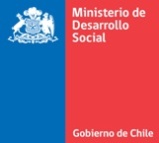 FORMULARIO DE POSTULACIÓN DE PROYECTO“CONCURSO CHILE DE TODAS Y TODOS – ANALISIS DE EXPERIENCIAS”2016ANTECEDENTES DE LA INSTITUCIÓN POSTULANTEANTECEDENTES DE LA INSTITUCIÓN POSTULANTEANTECEDENTES DE LA INSTITUCIÓN POSTULANTERUTRUTNombre o Razón Social de la Institución que postula el ProyectoDirección (Calle, Número)RegiónComuna TeléfonoTipo de organización*Marque con X solo una de las alternativasFundaciónTipo de organización*Marque con X solo una de las alternativasCorporaciónTipo de organización*Marque con X solo una de las alternativasONG de Desarrollo Tipo de organización*Marque con X solo una de las alternativasOtra institución constituida de acuerdo al Título XXXIII del Libro I del Código Civil Tipo de organización*Marque con X solo una de las alternativasUniversidad Tipo de organización*Marque con X solo una de las alternativasOtra institución de educación superior  Página WebSe debe indicar la página web de la institución.Se debe indicar la página web de la institución.ANTECEDENTES DEL (LOS) REPRESENTANTE(S) LEGAL(ES)ANTECEDENTES DEL (LOS) REPRESENTANTE(S) LEGAL(ES)Antecedentes del (los) Representante(s) legal(es)*Insertar los datos de todos los representantes legales que corresponda según señalan sus estatutosRut:Antecedentes del (los) Representante(s) legal(es)*Insertar los datos de todos los representantes legales que corresponda según señalan sus estatutosNombre:Antecedentes del (los) Representante(s) legal(es)*Insertar los datos de todos los representantes legales que corresponda según señalan sus estatutosCorreo electrónico:Antecedentes del (los) Representante(s) legal(es)*Insertar los datos de todos los representantes legales que corresponda según señalan sus estatutosDirección: Antecedentes del (los) Representante(s) legal(es)*Insertar los datos de todos los representantes legales que corresponda según señalan sus estatutosTeléfono: Antecedentes del (los) Representante(s) legal(es)*Insertar los datos de todos los representantes legales que corresponda según señalan sus estatutos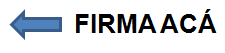 ANTECEDENTES DEL PROYECTOANTECEDENTES DEL PROYECTOANTECEDENTES DEL PROYECTOANTECEDENTES DEL PROYECTOANTECEDENTES DEL PROYECTONombre del proyecto(extensión máxima 200 caracteres)(extensión máxima 200 caracteres)(extensión máxima 200 caracteres)(extensión máxima 200 caracteres)Nombre del proyecto(extensión máxima 200 caracteres)(extensión máxima 200 caracteres)(extensión máxima 200 caracteres)(extensión máxima 200 caracteres)Duración del proyectoSe debe expresar en número de meses. No puede ser ni inferior a 6 meses ni superior a 12 Se debe expresar en número de meses. No puede ser ni inferior a 6 meses ni superior a 12 Se debe expresar en número de meses. No puede ser ni inferior a 6 meses ni superior a 12 Se debe expresar en número de meses. No puede ser ni inferior a 6 meses ni superior a 12 Resumen FinanciamientoAporte con que cuenta (1)Aporte con que cuenta (1)$$Resumen FinanciamientoAporte de terceros (2)Aporte de terceros (2)$$Resumen FinanciamientoMonto solicitado (3)Monto solicitado (3)$$Resumen FinanciamientoTotal del proyecto (1+2+3)Total del proyecto (1+2+3)$$Nombre de la experiencia(extensión máxima 200 caracteres)(extensión máxima 200 caracteres)(extensión máxima 200 caracteres)(extensión máxima 200 caracteres)Institución(es) ejecutora(s) de la experiencia(extensión máxima 200 caracteres)(extensión máxima 200 caracteres)(extensión máxima 200 caracteres)(extensión máxima 200 caracteres)Localización de la experiencia*Indique la(s) región(es) y la(s) comuna(s) involucrada(s) en la implementación de la experiencia.*Indique la(s) región(es) y la(s) comuna(s) involucrada(s) en la implementación de la experiencia.*Indique la(s) región(es) y la(s) comuna(s) involucrada(s) en la implementación de la experiencia.*Indique la(s) región(es) y la(s) comuna(s) involucrada(s) en la implementación de la experiencia.Duración de la experiencia*Señalar el año de inicio y término o cierre de ciclo de la experiencia.*Señalar el año de inicio y término o cierre de ciclo de la experiencia.*Señalar el año de inicio y término o cierre de ciclo de la experiencia.*Señalar el año de inicio y término o cierre de ciclo de la experiencia.Perfil de los participantes de la experienciaPersonas en situación de discapacidadPersonas en situación de discapacidadPersonas en situación de discapacidadPerfil de los participantes de la experienciaPersonas con consumo problemático de alcohol o drogasPersonas con consumo problemático de alcohol o drogasPersonas con consumo problemático de alcohol o drogasPerfil de los participantes de la experienciaPueblos indígenasPueblos indígenasPueblos indígenasPerfil de los participantes de la experienciaNiños y niñas (0 a 14 años)Niños y niñas (0 a 14 años)Niños y niñas (0 a 14 años)Perfil de los participantes de la experienciaJóvenes (15 a 29 años)Jóvenes (15 a 29 años)Jóvenes (15 a 29 años)Perfil de los participantes de la experienciaPersonas mayores Personas mayores Personas mayores Perfil de los participantes de la experienciaMujeresMujeresMujeresPerfil de los participantes de la experienciaPersonas infractoras de leyPersonas infractoras de leyPersonas infractoras de leyPerfil de los participantes de la experienciaPersonas en situación de callePersonas en situación de callePersonas en situación de callePerfil de los participantes de la experienciaOtrosOtrosOtrosPerfil de los participantes de la experienciaEspecificar grupo vulnerable:Especificar grupo vulnerable:Especificar grupo vulnerable:Especificar grupo vulnerable:Ámbitos de acción de la experienciaSaludSaludSaludÁmbitos de acción de la experienciaSaludMedio ambienteMedio ambienteÁmbitos de acción de la experienciaEducaciónEducación Educación Ámbitos de acción de la experienciaEducaciónCiencia y TecnologíaCiencia y TecnologíaÁmbitos de acción de la experienciaTrabajo y seguridad socialTrabajoTrabajoÁmbitos de acción de la experienciaTrabajo y seguridad socialEmprendimiento / Fomento productivoEmprendimiento / Fomento productivoÁmbitos de acción de la experienciaTrabajo y seguridad socialProtección socialProtección socialÁmbitos de acción de la experienciaViviendaViviendaViviendaÁmbitos de acción de la experienciaViviendaUrbanismo y espacios públicos comunesUrbanismo y espacios públicos comunesÁmbitos de acción de la experienciaEntorno y redesCiudadanía y democraciaCiudadanía y democraciaÁmbitos de acción de la experienciaEntorno y redesIdentidad territorialIdentidad territorialÁmbitos de acción de la experienciaEntorno y redesSeguridad ciudadanaSeguridad ciudadanaÁmbitos de acción de la experienciaEntorno y redesMovilidad y transporteMovilidad y transporteÁmbitos de acción de la experienciaOtroOtrosOtrosÁmbitos de acción de la experienciaEspecificar ámbito de acción:Especificar ámbito de acción:Especificar ámbito de acción:Especificar ámbito de acción:Antecedentes del Coordinador Técnico del proyectoNombre: (extensión máxima 100 caracteres)Nombre: (extensión máxima 100 caracteres)Nombre: (extensión máxima 100 caracteres)Nombre: (extensión máxima 100 caracteres)Antecedentes del Coordinador Técnico del proyectoRUT:RUT:RUT:RUT:Antecedentes del Coordinador Técnico del proyectoCargo: (extensión máxima 100 caracteres)Cargo: (extensión máxima 100 caracteres)Cargo: (extensión máxima 100 caracteres)Cargo: (extensión máxima 100 caracteres)Antecedentes del Coordinador Técnico del proyectoDatos de contactoTeléfono: (campo numérico 10 caracteres)Correo electrónico: (extensión máxima 50 caracteres)Datos de contactoTeléfono: (campo numérico 10 caracteres)Correo electrónico: (extensión máxima 50 caracteres)Datos de contactoTeléfono: (campo numérico 10 caracteres)Correo electrónico: (extensión máxima 50 caracteres)Datos de contactoTeléfono: (campo numérico 10 caracteres)Correo electrónico: (extensión máxima 50 caracteres)Antecedentes del Coordinador Financiero del proyectoNombre: (extensión máxima 100 caracteres)Nombre: (extensión máxima 100 caracteres)Nombre: (extensión máxima 100 caracteres)Nombre: (extensión máxima 100 caracteres)Antecedentes del Coordinador Financiero del proyectoRUT:RUT:RUT:RUT:Antecedentes del Coordinador Financiero del proyectoCargo: (extensión máxima 100 caracteres)Cargo: (extensión máxima 100 caracteres)Cargo: (extensión máxima 100 caracteres)Cargo: (extensión máxima 100 caracteres)Antecedentes del Coordinador Financiero del proyectoDatos de contactoTeléfono: (campo numérico 10 caracteres)Correo electrónico: (extensión máxima 50 caracteres)Datos de contactoTeléfono: (campo numérico 10 caracteres)Correo electrónico: (extensión máxima 50 caracteres)Datos de contactoTeléfono: (campo numérico 10 caracteres)Correo electrónico: (extensión máxima 50 caracteres)Datos de contactoTeléfono: (campo numérico 10 caracteres)Correo electrónico: (extensión máxima 50 caracteres)Antecedentes de la Contraparte de la experienciaNombre: (extensión máxima 100 caracteres)Nombre: (extensión máxima 100 caracteres)Nombre: (extensión máxima 100 caracteres)Nombre: (extensión máxima 100 caracteres)Antecedentes de la Contraparte de la experienciaCargo: (extensión máxima 100 caracteres)Cargo: (extensión máxima 100 caracteres)Cargo: (extensión máxima 100 caracteres)Cargo: (extensión máxima 100 caracteres)Antecedentes de la Contraparte de la experienciaTeléfono: (campo numérico 10 caracteres) Teléfono: (campo numérico 10 caracteres) Teléfono: (campo numérico 10 caracteres) Teléfono: (campo numérico 10 caracteres) Antecedentes de la Contraparte de la experienciaCorreo electrónico: (extensión máxima 50 caracteres)Correo electrónico: (extensión máxima 50 caracteres)Correo electrónico: (extensión máxima 50 caracteres)Correo electrónico: (extensión máxima 50 caracteres)RESUMEN DE LA POSTULACIÓNElaborar una síntesis del proyecto a realizar. El resumen debe ceñirse a los apartados que se señalan a continuación (extensión máxima 3000 caracteres): Describir qué se quiere analizar (y con qué experiencia)Señalar el o los objetivos del proyecto de análisisSeñalar los aspectos metodológicos del proyecto de análisisSeñalar los resultados esperados en materia del proceso de difusión del proyecto de análisis y caracterizar y cuantificar el público objetivo que impactará.MÓDULO 1: JUSTIFICACIÓN DE LA EXPERIENCIAProblema: Describir el problema o necesidad que la experiencia busca resolver. Para esto, identifique la situación que afecta el bienestar de la población de la experiencia, señalando datos que permitan dimensionar la magnitud del problema, sus causas y consecuencias (especificar fechas y fuentes de información). Si son varias las experiencias a analizar, señalar los elementos comunes al problema que abordan y que justifican un análisis del conjunto de ellas y no de manera separada (extensión máxima 3000 caracteres).Ejemplo: Si el problema que la experiencia aborda es el desempleo en los jóvenes vulnerables, se debe señalar que el nivel actual es de 19,7% en el grupo etario de 15 a 29 años (MDS, en base a CASEN 2013), y se debe especificar un valor de referencia que dimensione qué tan alta es la tasa de desempleo en este grupo etario a nivel nacional. Dicho valor de referencia bien podría ser algún estándar internacional para países desarrollados, de manera de visualizar cuál es la gravedad o magnitud del problema señalado. Adicionalmente, se pueden señalar como causas aquellas relacionadas con la estructura de cierto tipo de mercado del trabajo en una zona geográfica particular, así como también los recursos y competencias que disponen los jóvenes (bajo nivel de competencias laborales, bajo nivel educacional y otros). Como efectos, a su vez, se pueden señalar las consecuencias que provoca el desempleo en el nivel de ingresos, planificación familiar, entre otras dimensiones.Población potencial y atendida: Describir las características de la población afectada por el problema, señalando los criterios de focalización de esta (tales como rango de edad, sexo, situación laboral, ubicación geográfica, entre otros), la unidad de medida (personas, familias, organizaciones u otras) y la cantidad que se ve afectada por el problema. Luego, señalar la población atendida efectivamente durante el período que se quiere analizar de la experiencia, describiéndola bajo las mismas dimensiones que la población afectada. Se debe considerar que dicha población debe corresponder, por lo menos en una parte, a personas en situación de pobreza y/o vulnerabilidad social (extensión máxima 2500 caracteres). Ejemplo: Se debe identificar la población afectada o potencial, que corresponde a la población total que presenta o se ve afectada por el problema o necesidad. Si, por ejemplo, la experiencia aborda el problema de desempleo juvenil, la población afectada son los jóvenes desempleados, que corresponden a 19,7% en el grupo etario 15 a 29 años (MDS, en base a CASEN 2013). En este caso, los criterios de focalización corresponden a rango de edad, situación laboral y sexo, siendo la unidad de medida personas. Respecto a la población atendida, se puede señalar que la experiencia atendió durante el último año a 200 jóvenes desempleados entre 15 a 29 años, que además no poseían educación media completa (criterio de focalización adicional que consideró la experiencia para determinar la población a atender del conjunto de la afectada). Estrategia de intervención: Describir qué solución entrega la experiencia a analizar para mejorar la condición de las personas afectadas por el problema y/o fenómeno. Describir al menos los siguientes elementos de la experiencia: objetivos, componentes (bienes y servicios entregados a los beneficiarios), resultados esperados y resultados obtenidos (extensión máxima 2500 caracteres). Ejemplo: La experiencia buscó aumentar el porcentaje de jóvenes desempleados vulnerables que obtienen certificación de competencias. Esto lo abordó ofreciendo apoyo psicosocial, nivelación de estudios y capacitación laboral a los 200  jóvenes desempleados de 15 a 29 años que no habían terminado la educación media. Al respecto, se propuso como uno de los resultados esperados que el 75% de los jóvenes participantes de la experiencia se certificaran en capacitación de oficios al finalizar el período de intervención. A su vez, en este componente, el resultado obtenido fue que el 65% de los jóvenes participantes logró certificarse en capacitación de oficios.Innovación: Describir y fundamentar (empírica y lógicamente) cuál(es) de las características de innovación está(n) presente(s) en la experiencia que se pretende analizar y por qué estas hacen innovadora a la experiencia. Si considera que otra u otras características -complementarias a las mencionadas abajo, tales como articulaciones y complementariedades, o la presencia de enfoques como género, territorio, pueblos indígenas u otros- hacen innovadora a la experiencia, describir y fundamentar (extensión máxima 3000 caracteres).Características innovadoras: El carácter creativo que posee (nuevas ideas o nuevas soluciones para problemas de siempre); la utilización de mecanismos de participación ciudadana en alguna de las etapas de la experiencia; el impacto que alcanza (cantidad de beneficiarios); la replicabilidad que posee (viabilidad de repetir la experiencia en otros contextos); y su sustentabilidad (la capacidad de permanencia en el tiempo de los resultados derivados de la experiencia).Ejemplo: La experiencia que se pretende analizar es innovadora pues posee de manera integral en todo su proceso mecanismos de participación ciudadana y elementos que garantizan su sustentabilidad. Respecto de los mecanismos de participación ciudadana, la experiencia se conformó a partir de diálogos participativos con los jóvenes, lo que permitió diseñar los principales componentes que se ofrecieron. Luego, en el proceso, los jóvenes evaluaron permanentemente las actividades, finalizando con una evaluación participativa respecto de los logros, las razones y perspectivas de mejoramiento a futuro. Respecto de la sustentabilidad, otros estudios sobre experiencias similares y la misma evaluación participativa han evidenciado que el componente de apoyo psicosocial tiende a mantener los resultados de la experiencia en el tiempo, dado que el apoyo psicosocial considera elementos educativos y de fortalecimiento de las capacidades autónomas, para enfrentar de manera más preparada eventos de riesgo laboral a futuro.MÓDULO 2: JUSTIFICACIÓN DEL PROYECTO1. ¿Qué se quiere conocer de la experiencia? ¿Por qué? Describir y fundamentar qué aspectos de los descritos sobre la experiencia en el módulo anterior pretende conocer con el proyecto de análisis. Es posible señalar aspectos relacionados con el problema, la población, la solución, los resultados, la innovación, entre otros (extensión máxima 2500 caracteres) o bien la experiencia en su conjunto. Ejemplo: El presente proyecto pretende conocer la estrategia de intervención relacionada con el componente de apoyo psicosocial, pues, a pesar de ser un componente transversal en varias experiencias de intervención social, hasta ahora no se han realizado estudios que sistematicen los mecanismos que permiten su éxito en la población juvenil que se encuentra desempleada. 2. ¿Cuál es la importancia de conocer la experiencia en relación a las políticas públicas existentes, especialmente aquellas del Ministerio de Desarrollo Social? Describir y fundamentar los potenciales beneficios del proyecto de análisis en lo que respecta a las políticas públicas existentes (extensión máxima 2500 caracteres).Ejemplo: Abordar la sistematización del componente apoyo psicosocial de la experiencia es de suma importancia para diseñar de manera más específica los programas públicos que enfrentan el desempleo juvenil. A partir del conocimiento que se obtenga, es posible elaborar un modelo de intervención detallado que explique el conjunto de pasos metodológicos para alcanzar resultados positivos de compromiso activo de los jóvenes.3. ¿Cuál es la relevancia del proyecto de análisis en relación con el estado actual del conocimiento sobre la experiencia a analizar? Describir y fundamentar el valor teórico y/o metodológico del proyecto. Es posible señalar los vacíos de conocimiento que llenará el proyecto, si los resultados serán generalizables, si el proyecto creará algún nuevo instrumento de recolección de información, nuevos modos de hacer o prácticas, entre otros. No entre en detalles del marco teórico ni de la metodología; solamente de cuenta de la relevancia del proyecto respecto al estado del conocimiento actual sobre la experiencia (extensión máxima 2500 caracteres).Ejemplo: El presente proyecto posee un valor tanto teórico como metodológico. Por un lado, se pretende utilizar un diseño de investigación cualitativa basada en la teoría fundamentada, que permita generar un modelo teórico a partir de la experiencia del apoyo psicosocial a los jóvenes desempleados, modelo que esclarecerá el conjunto de variables asociadas al éxito de la experiencia. Por otro lado, metodológicamente se busca generar evidencias a través de entrevistas en profundidad, herramienta de recolección de información poco utilizada en estudios de experiencias similares.MÓDULO 3: DESARROLLO DEL PROYECTOSECCIÓN 1: OBJETIVOS DEL PROYECTO2.1 OBJETIVO GENERAL: Describir lo que se quiere lograr con el proyecto en términos del análisis de la experiencia. Establezca solo 1 objetivo general (extensión máxima 560 caracteres)Ejemplo: Sistematizar el componente de apoyo psicosocial de la experiencia “Joven, yo trabajo”, de la Organización para el Empleo, realizada en la comuna de La Florida de Santiago, entre los años 2014 y 2015. 2.2 OBJETIVOS ESPECÍFICOS: Describir los objetivos que facilitan el cumplimiento del objetivo general, mediante la determinación de etapas o la precisión y cumplimiento de los aspectos necesarios de este proceso.Establecer  2 objetivos específicos como mínimo y 5 como máximo (enumere cada uno de ellos). Además, establecer como mínimo 1 objetivo específico que aborde el proceso de difusión y/o la entrega de los resultados a otros actores. Por cada objetivo específico especificar, al menos, 1 actividad en  la Sección 5: Definición de actividades (extensión máxima para cada objetivo específico de 560 caracteres).Ejemplo: Caracterizar la estrategia de intervención psicosocial realizada por los apoyos sociolaborales de la experiencia.Ejemplo: Generar mesas de trabajo con el Ministerio de Desarrollo Social para mostrar los resultados de la sistematización del componente de apoyo psicosocial de la experiencia. SECCIÓN 2: MARCO TEÓRICO CONCEPTUAL DEL PROYECTODesarrollar el marco teórico conceptual del proyecto a desarrollar, indicando referencias bibliográficas, datos empíricos y/u otros antecedentes que sustenten la propuesta (extensión máxima 4500 caracteres). SECCIÓN 3: METODOLOGÍA DE INVESTIGACIÓN DEL PROYECTO3.1 Describir y fundamentar si la metodología se sustenta en un trabajo cualitativo y/o cuantitativo (extensión máxima 4000 caracteres).3.2 Describir y fundamentar el tipo de investigación que se realizará según la orientación cualitativa y/o cuantitativa del proyecto de análisis. Señalar y fundamentar el alcance del estudio (exploratorio, descriptivo, correlacional, explicativo) y el tipo de investigación a realizar (entre otros, evaluación, sistematización, estudio experimental, estudio transversal, estudio longitudinal, investigación-acción, teoría fundamentada, entre otros). Extensión máxima 3000 caracteres.3.3 Describir y fundamentar qué tipo de herramientas de generación de información utilizará en la metodología. Por ejemplo: revisión de datos secundarios, entrevistas, focus group, encuestas u otros (extensión máxima 3000 caracteres). 3.4 Describir y fundamentar los elementos de la metodología de investigación que la hacen innovadora respecto a otros estudios similares. Es posible considerar elementos innovadores las estrategias de recolección y/o análisis de información, las estrategias para dar validez al estudio, las formas de presentación de resultados, entre otros (extensión máxima 3000 caracteres). SECCIÓN 4: PRODUCTOS DEL PROYECTOLas actividades que supongan el logro de cada uno de estos productos, deben estar especificadas en  la Sección 5: Definición de actividades. 4.1: ENTREGA DE INFORMACIÓN A ORGANISMOS PÚBLICOS Y/O PRIVADOSDescribir y fundamentar a qué organismos públicos y/o privados entregará información relacionada al proyecto, para que les permita mejorar su funcionamiento y alcanzar mejores resultados en la solución de problemas asociados a la experiencia analizada. Señalar a quiénes entregará información, qué información y en qué formato se entregará, y qué utilidad tendrá para cada uno de este(os) organismo(s) la información entregada. También explicitar cuál será el medio de verificación para dar cuenta de la entrega de información. Considerar las actividades que supone la entrega de información a otros actores. Luego, incorporar en la Sección 5 de Actividades y en la Sección 9 de Carta Gantt (extensión máxima 3000 caracteres).Ejemplo: Se pretende entregar un documento de sistematización del proyecto al Ministerio de Desarrollo Social y la SENCE en el mes 9 del proyecto, en formato digital. Este documento permitirá orientar el diseño de los futuros programas de empleo que contengan como eje principal el apoyo psicosocial, específicamente en lo que dice relación con la metodología de intervención de los apoyos sociolaborales. Como medio de verificación se propone la entrega de una copia digital a la contraparte técnica y el link que permite visualizar el documento en la página web de la organización. 4.2: PROCESO DE DIFUSIÓNSeñalar y describir detalladamente los métodos de difusión, socialización y diálogo que utilizará durante el proyecto para compartir los avances, resultados y conclusiones del proyecto. Además, señalar los meses de realización (dentro del plazo de ejecución del proyecto) y el público objetivo que recibirá esta información, describiéndolo y cuantificándolo. Considerar que para cada método de difusión es necesario señalar la cantidad de personas comprometidas. Se pueden señalar otras unidades de medida comprometidas (familias, organizaciones, barrios y otros), pero cada una de ellas expresar la cantidad de personas involucradas. Por último, cada método de difusión debe especificar los medios de verificación correspondientes, según la siguiente pauta:*Para el caso de reuniones, charlas, talleres, seminarios y similares, donde el público sean personas asistentes, se deberá reportar la cantidad de personas y considerar lista de asistentes con: nombre completo, rut, firma, nombre de la actividad en que participó y fecha de la actividad. También se pueden adjuntar fotos. *Para el caso en que el público objetivo sean instituciones, organizaciones o entidades del tipo personas jurídicas, considerar lista de distribución que señalar nombre de la institución, nombre de algún representante y datos de contacto de esta persona (fono y/o correo electrónico). *Para el caso de métodos de difusión tales como afiches, libros, documentos y similares, considere señalar número de ejemplares o de los documentos a distribuir y lista de distribución de estos con datos de: nombre de la institución, nombre de algún representante y datos de contacto de esta persona (fono y/o correo electrónico). También se pueden adjuntar fotos para el caso de afiches (fotos del lugar donde se colocó el afiche); *Para el caso de páginas web y redes sociales, considere señalar cantidad de visitas y seguidores respectivamente. Considerar como uno de los métodos de difusión obligatorios la realización de una presentación de resultados a la Contraparte Técnica del Ministerio de Desarrollo Social, previo al envío del Informe Final y dentro de los meses de ejecución del proyecto. Contemplar las actividades que supone cada uno de los métodos de difusión. Luego, incorporar en la Sección 5: Definición de actividades (extensión máxima 3000 caracteres). Ejemplo: Realización de  seminario, en el mes 9 del proyecto, en dependencias de la organización, dirigido a dirigentes de organizaciones sindicales (50), directores de instituciones que trabajan en tema de empleo (20) y a funcionarios públicos del Ministerio de Desarrollo Social (10) y del Ministerio del Trabajo (10). Como medio de verificación, además de las listas de asistencia, también se establece el compromiso de fotografías y un video alojado en página web de la institución.4.3: DESCRIPCIÓN DE LOS INFORMES DE AVANCES4.3: DESCRIPCIÓN DE LOS INFORMES DE AVANCES4.3: DESCRIPCIÓN DE LOS INFORMES DE AVANCES4.3: DESCRIPCIÓN DE LOS INFORMES DE AVANCESDescribir detalladamente los informes de avance, especificando el contenido que contendrá cada uno de los informes entregables. Los informes se reportarán cada 90 días corridos. Como mínimo y máximo podrían ser 2 y 4 informes respectivamente, según la duración del proyecto que se establezca (6, 12 u otra duración intermedia de meses). Incorporar la entrega de los informes de avance en la Sección 5: Definición de actividades. Describir detalladamente los informes de avance, especificando el contenido que contendrá cada uno de los informes entregables. Los informes se reportarán cada 90 días corridos. Como mínimo y máximo podrían ser 2 y 4 informes respectivamente, según la duración del proyecto que se establezca (6, 12 u otra duración intermedia de meses). Incorporar la entrega de los informes de avance en la Sección 5: Definición de actividades. Describir detalladamente los informes de avance, especificando el contenido que contendrá cada uno de los informes entregables. Los informes se reportarán cada 90 días corridos. Como mínimo y máximo podrían ser 2 y 4 informes respectivamente, según la duración del proyecto que se establezca (6, 12 u otra duración intermedia de meses). Incorporar la entrega de los informes de avance en la Sección 5: Definición de actividades. Describir detalladamente los informes de avance, especificando el contenido que contendrá cada uno de los informes entregables. Los informes se reportarán cada 90 días corridos. Como mínimo y máximo podrían ser 2 y 4 informes respectivamente, según la duración del proyecto que se establezca (6, 12 u otra duración intermedia de meses). Incorporar la entrega de los informes de avance en la Sección 5: Definición de actividades. InformeInformeContenidoContenidoInforme de avance N°1Informe de avance N°1IntroducciónMarco conceptualDescripción del problema observado.(extensión máxima 500 caracteres).IntroducciónMarco conceptualDescripción del problema observado.(extensión máxima 500 caracteres).Informe de avance N° 2Informe de avance N° 2Informe de avance N° … Informe de avance N° … Informe de avance N° …Informe de avance N° …4.4:  DESCRIPCIÓN DEL INFORME FINALDescribir detalladamente el informe final, especificando el contenido que abarcará el entregable. Considerar que en el contenido de este informe deben ser presentados los medios que garantizarán la realización del proceso de difusión, descrito en la Sección 4.2 Proceso de Difusión. IntroducciónMarco conceptualDescripción del problema observado.Descripción del proceso de recolección de datos.Documentación del proceso.ConclusionesBibliografía(Extensión máxima 500 caracteres).SECCIÓN 5: DEFINICIÓN DE ACTIVIDADESSECCIÓN 5: DEFINICIÓN DE ACTIVIDADESSECCIÓN 5: DEFINICIÓN DE ACTIVIDADESSECCIÓN 5: DEFINICIÓN DE ACTIVIDADESSECCIÓN 5: DEFINICIÓN DE ACTIVIDADESSECCIÓN 5: DEFINICIÓN DE ACTIVIDADESSECCIÓN 5: DEFINICIÓN DE ACTIVIDADESSECCIÓN 5: DEFINICIÓN DE ACTIVIDADESSECCIÓN 5: DEFINICIÓN DE ACTIVIDADESSECCIÓN 5: DEFINICIÓN DE ACTIVIDADESSECCIÓN 5: DEFINICIÓN DE ACTIVIDADESSECCIÓN 5: DEFINICIÓN DE ACTIVIDADESSECCIÓN 5: DEFINICIÓN DE ACTIVIDADESSECCIÓN 5: DEFINICIÓN DE ACTIVIDADESSECCIÓN 5: DEFINICIÓN DE ACTIVIDADESSECCIÓN 5: DEFINICIÓN DE ACTIVIDADESDefinición de las actividadesDefinición de las actividadesDefinición de las actividadesDefinición de las actividadesDefinición de las actividadesDefinición de las actividadesDefinición de las actividadesDefinición de las actividadesDefinición de las actividadesDefinición de las actividadesDefinición de las actividadesDefinición de las actividadesDefinición de las actividadesDefinición de las actividadesDefinición de las actividadesDefinición de las actividadesIdentificar las actividades a realizar para el logro de los objetivos, incluyendo una descripción de las mismas, su duración y el objetivo específico con que se asocia. Utilizar la tabla que se presenta a continuación. Agregar cuantas filas sean necesarias.*Para actividades que duran semanas, calcule en relación a 7 días por semana. *Para actividades que duran meses, calcule en relación a 30 días por mes.*Señalar permanente para actividades que duran todo el proyecto*Cada actividad debe estar asociada, al menos, a 1 objetivo específico (puede señalar más de 1)*Incorpore todas las actividades asociadas al logro de los productos de la Sección 4:  Productos del ProyectoNombre de la actividad: señalar nombre de la actividad.Descripción de la actividad: describir, resumidamente, lo que se espera realizar en la actividad indicada.Duración: indicar la cantidad de días en que se ejecutará la actividad.Objetivo específico con el que se asocia: indicar a qué objetivo específico se vincula la actividad que se realizará. En esta parte se debe mencionar el número del objetivo específico que se asocia. Identificar las actividades a realizar para el logro de los objetivos, incluyendo una descripción de las mismas, su duración y el objetivo específico con que se asocia. Utilizar la tabla que se presenta a continuación. Agregar cuantas filas sean necesarias.*Para actividades que duran semanas, calcule en relación a 7 días por semana. *Para actividades que duran meses, calcule en relación a 30 días por mes.*Señalar permanente para actividades que duran todo el proyecto*Cada actividad debe estar asociada, al menos, a 1 objetivo específico (puede señalar más de 1)*Incorpore todas las actividades asociadas al logro de los productos de la Sección 4:  Productos del ProyectoNombre de la actividad: señalar nombre de la actividad.Descripción de la actividad: describir, resumidamente, lo que se espera realizar en la actividad indicada.Duración: indicar la cantidad de días en que se ejecutará la actividad.Objetivo específico con el que se asocia: indicar a qué objetivo específico se vincula la actividad que se realizará. En esta parte se debe mencionar el número del objetivo específico que se asocia. Identificar las actividades a realizar para el logro de los objetivos, incluyendo una descripción de las mismas, su duración y el objetivo específico con que se asocia. Utilizar la tabla que se presenta a continuación. Agregar cuantas filas sean necesarias.*Para actividades que duran semanas, calcule en relación a 7 días por semana. *Para actividades que duran meses, calcule en relación a 30 días por mes.*Señalar permanente para actividades que duran todo el proyecto*Cada actividad debe estar asociada, al menos, a 1 objetivo específico (puede señalar más de 1)*Incorpore todas las actividades asociadas al logro de los productos de la Sección 4:  Productos del ProyectoNombre de la actividad: señalar nombre de la actividad.Descripción de la actividad: describir, resumidamente, lo que se espera realizar en la actividad indicada.Duración: indicar la cantidad de días en que se ejecutará la actividad.Objetivo específico con el que se asocia: indicar a qué objetivo específico se vincula la actividad que se realizará. En esta parte se debe mencionar el número del objetivo específico que se asocia. Identificar las actividades a realizar para el logro de los objetivos, incluyendo una descripción de las mismas, su duración y el objetivo específico con que se asocia. Utilizar la tabla que se presenta a continuación. Agregar cuantas filas sean necesarias.*Para actividades que duran semanas, calcule en relación a 7 días por semana. *Para actividades que duran meses, calcule en relación a 30 días por mes.*Señalar permanente para actividades que duran todo el proyecto*Cada actividad debe estar asociada, al menos, a 1 objetivo específico (puede señalar más de 1)*Incorpore todas las actividades asociadas al logro de los productos de la Sección 4:  Productos del ProyectoNombre de la actividad: señalar nombre de la actividad.Descripción de la actividad: describir, resumidamente, lo que se espera realizar en la actividad indicada.Duración: indicar la cantidad de días en que se ejecutará la actividad.Objetivo específico con el que se asocia: indicar a qué objetivo específico se vincula la actividad que se realizará. En esta parte se debe mencionar el número del objetivo específico que se asocia. Identificar las actividades a realizar para el logro de los objetivos, incluyendo una descripción de las mismas, su duración y el objetivo específico con que se asocia. Utilizar la tabla que se presenta a continuación. Agregar cuantas filas sean necesarias.*Para actividades que duran semanas, calcule en relación a 7 días por semana. *Para actividades que duran meses, calcule en relación a 30 días por mes.*Señalar permanente para actividades que duran todo el proyecto*Cada actividad debe estar asociada, al menos, a 1 objetivo específico (puede señalar más de 1)*Incorpore todas las actividades asociadas al logro de los productos de la Sección 4:  Productos del ProyectoNombre de la actividad: señalar nombre de la actividad.Descripción de la actividad: describir, resumidamente, lo que se espera realizar en la actividad indicada.Duración: indicar la cantidad de días en que se ejecutará la actividad.Objetivo específico con el que se asocia: indicar a qué objetivo específico se vincula la actividad que se realizará. En esta parte se debe mencionar el número del objetivo específico que se asocia. Identificar las actividades a realizar para el logro de los objetivos, incluyendo una descripción de las mismas, su duración y el objetivo específico con que se asocia. Utilizar la tabla que se presenta a continuación. Agregar cuantas filas sean necesarias.*Para actividades que duran semanas, calcule en relación a 7 días por semana. *Para actividades que duran meses, calcule en relación a 30 días por mes.*Señalar permanente para actividades que duran todo el proyecto*Cada actividad debe estar asociada, al menos, a 1 objetivo específico (puede señalar más de 1)*Incorpore todas las actividades asociadas al logro de los productos de la Sección 4:  Productos del ProyectoNombre de la actividad: señalar nombre de la actividad.Descripción de la actividad: describir, resumidamente, lo que se espera realizar en la actividad indicada.Duración: indicar la cantidad de días en que se ejecutará la actividad.Objetivo específico con el que se asocia: indicar a qué objetivo específico se vincula la actividad que se realizará. En esta parte se debe mencionar el número del objetivo específico que se asocia. Identificar las actividades a realizar para el logro de los objetivos, incluyendo una descripción de las mismas, su duración y el objetivo específico con que se asocia. Utilizar la tabla que se presenta a continuación. Agregar cuantas filas sean necesarias.*Para actividades que duran semanas, calcule en relación a 7 días por semana. *Para actividades que duran meses, calcule en relación a 30 días por mes.*Señalar permanente para actividades que duran todo el proyecto*Cada actividad debe estar asociada, al menos, a 1 objetivo específico (puede señalar más de 1)*Incorpore todas las actividades asociadas al logro de los productos de la Sección 4:  Productos del ProyectoNombre de la actividad: señalar nombre de la actividad.Descripción de la actividad: describir, resumidamente, lo que se espera realizar en la actividad indicada.Duración: indicar la cantidad de días en que se ejecutará la actividad.Objetivo específico con el que se asocia: indicar a qué objetivo específico se vincula la actividad que se realizará. En esta parte se debe mencionar el número del objetivo específico que se asocia. Identificar las actividades a realizar para el logro de los objetivos, incluyendo una descripción de las mismas, su duración y el objetivo específico con que se asocia. Utilizar la tabla que se presenta a continuación. Agregar cuantas filas sean necesarias.*Para actividades que duran semanas, calcule en relación a 7 días por semana. *Para actividades que duran meses, calcule en relación a 30 días por mes.*Señalar permanente para actividades que duran todo el proyecto*Cada actividad debe estar asociada, al menos, a 1 objetivo específico (puede señalar más de 1)*Incorpore todas las actividades asociadas al logro de los productos de la Sección 4:  Productos del ProyectoNombre de la actividad: señalar nombre de la actividad.Descripción de la actividad: describir, resumidamente, lo que se espera realizar en la actividad indicada.Duración: indicar la cantidad de días en que se ejecutará la actividad.Objetivo específico con el que se asocia: indicar a qué objetivo específico se vincula la actividad que se realizará. En esta parte se debe mencionar el número del objetivo específico que se asocia. Identificar las actividades a realizar para el logro de los objetivos, incluyendo una descripción de las mismas, su duración y el objetivo específico con que se asocia. Utilizar la tabla que se presenta a continuación. Agregar cuantas filas sean necesarias.*Para actividades que duran semanas, calcule en relación a 7 días por semana. *Para actividades que duran meses, calcule en relación a 30 días por mes.*Señalar permanente para actividades que duran todo el proyecto*Cada actividad debe estar asociada, al menos, a 1 objetivo específico (puede señalar más de 1)*Incorpore todas las actividades asociadas al logro de los productos de la Sección 4:  Productos del ProyectoNombre de la actividad: señalar nombre de la actividad.Descripción de la actividad: describir, resumidamente, lo que se espera realizar en la actividad indicada.Duración: indicar la cantidad de días en que se ejecutará la actividad.Objetivo específico con el que se asocia: indicar a qué objetivo específico se vincula la actividad que se realizará. En esta parte se debe mencionar el número del objetivo específico que se asocia. Identificar las actividades a realizar para el logro de los objetivos, incluyendo una descripción de las mismas, su duración y el objetivo específico con que se asocia. Utilizar la tabla que se presenta a continuación. Agregar cuantas filas sean necesarias.*Para actividades que duran semanas, calcule en relación a 7 días por semana. *Para actividades que duran meses, calcule en relación a 30 días por mes.*Señalar permanente para actividades que duran todo el proyecto*Cada actividad debe estar asociada, al menos, a 1 objetivo específico (puede señalar más de 1)*Incorpore todas las actividades asociadas al logro de los productos de la Sección 4:  Productos del ProyectoNombre de la actividad: señalar nombre de la actividad.Descripción de la actividad: describir, resumidamente, lo que se espera realizar en la actividad indicada.Duración: indicar la cantidad de días en que se ejecutará la actividad.Objetivo específico con el que se asocia: indicar a qué objetivo específico se vincula la actividad que se realizará. En esta parte se debe mencionar el número del objetivo específico que se asocia. Identificar las actividades a realizar para el logro de los objetivos, incluyendo una descripción de las mismas, su duración y el objetivo específico con que se asocia. Utilizar la tabla que se presenta a continuación. Agregar cuantas filas sean necesarias.*Para actividades que duran semanas, calcule en relación a 7 días por semana. *Para actividades que duran meses, calcule en relación a 30 días por mes.*Señalar permanente para actividades que duran todo el proyecto*Cada actividad debe estar asociada, al menos, a 1 objetivo específico (puede señalar más de 1)*Incorpore todas las actividades asociadas al logro de los productos de la Sección 4:  Productos del ProyectoNombre de la actividad: señalar nombre de la actividad.Descripción de la actividad: describir, resumidamente, lo que se espera realizar en la actividad indicada.Duración: indicar la cantidad de días en que se ejecutará la actividad.Objetivo específico con el que se asocia: indicar a qué objetivo específico se vincula la actividad que se realizará. En esta parte se debe mencionar el número del objetivo específico que se asocia. Identificar las actividades a realizar para el logro de los objetivos, incluyendo una descripción de las mismas, su duración y el objetivo específico con que se asocia. Utilizar la tabla que se presenta a continuación. Agregar cuantas filas sean necesarias.*Para actividades que duran semanas, calcule en relación a 7 días por semana. *Para actividades que duran meses, calcule en relación a 30 días por mes.*Señalar permanente para actividades que duran todo el proyecto*Cada actividad debe estar asociada, al menos, a 1 objetivo específico (puede señalar más de 1)*Incorpore todas las actividades asociadas al logro de los productos de la Sección 4:  Productos del ProyectoNombre de la actividad: señalar nombre de la actividad.Descripción de la actividad: describir, resumidamente, lo que se espera realizar en la actividad indicada.Duración: indicar la cantidad de días en que se ejecutará la actividad.Objetivo específico con el que se asocia: indicar a qué objetivo específico se vincula la actividad que se realizará. En esta parte se debe mencionar el número del objetivo específico que se asocia. Identificar las actividades a realizar para el logro de los objetivos, incluyendo una descripción de las mismas, su duración y el objetivo específico con que se asocia. Utilizar la tabla que se presenta a continuación. Agregar cuantas filas sean necesarias.*Para actividades que duran semanas, calcule en relación a 7 días por semana. *Para actividades que duran meses, calcule en relación a 30 días por mes.*Señalar permanente para actividades que duran todo el proyecto*Cada actividad debe estar asociada, al menos, a 1 objetivo específico (puede señalar más de 1)*Incorpore todas las actividades asociadas al logro de los productos de la Sección 4:  Productos del ProyectoNombre de la actividad: señalar nombre de la actividad.Descripción de la actividad: describir, resumidamente, lo que se espera realizar en la actividad indicada.Duración: indicar la cantidad de días en que se ejecutará la actividad.Objetivo específico con el que se asocia: indicar a qué objetivo específico se vincula la actividad que se realizará. En esta parte se debe mencionar el número del objetivo específico que se asocia. Identificar las actividades a realizar para el logro de los objetivos, incluyendo una descripción de las mismas, su duración y el objetivo específico con que se asocia. Utilizar la tabla que se presenta a continuación. Agregar cuantas filas sean necesarias.*Para actividades que duran semanas, calcule en relación a 7 días por semana. *Para actividades que duran meses, calcule en relación a 30 días por mes.*Señalar permanente para actividades que duran todo el proyecto*Cada actividad debe estar asociada, al menos, a 1 objetivo específico (puede señalar más de 1)*Incorpore todas las actividades asociadas al logro de los productos de la Sección 4:  Productos del ProyectoNombre de la actividad: señalar nombre de la actividad.Descripción de la actividad: describir, resumidamente, lo que se espera realizar en la actividad indicada.Duración: indicar la cantidad de días en que se ejecutará la actividad.Objetivo específico con el que se asocia: indicar a qué objetivo específico se vincula la actividad que se realizará. En esta parte se debe mencionar el número del objetivo específico que se asocia. Identificar las actividades a realizar para el logro de los objetivos, incluyendo una descripción de las mismas, su duración y el objetivo específico con que se asocia. Utilizar la tabla que se presenta a continuación. Agregar cuantas filas sean necesarias.*Para actividades que duran semanas, calcule en relación a 7 días por semana. *Para actividades que duran meses, calcule en relación a 30 días por mes.*Señalar permanente para actividades que duran todo el proyecto*Cada actividad debe estar asociada, al menos, a 1 objetivo específico (puede señalar más de 1)*Incorpore todas las actividades asociadas al logro de los productos de la Sección 4:  Productos del ProyectoNombre de la actividad: señalar nombre de la actividad.Descripción de la actividad: describir, resumidamente, lo que se espera realizar en la actividad indicada.Duración: indicar la cantidad de días en que se ejecutará la actividad.Objetivo específico con el que se asocia: indicar a qué objetivo específico se vincula la actividad que se realizará. En esta parte se debe mencionar el número del objetivo específico que se asocia. Identificar las actividades a realizar para el logro de los objetivos, incluyendo una descripción de las mismas, su duración y el objetivo específico con que se asocia. Utilizar la tabla que se presenta a continuación. Agregar cuantas filas sean necesarias.*Para actividades que duran semanas, calcule en relación a 7 días por semana. *Para actividades que duran meses, calcule en relación a 30 días por mes.*Señalar permanente para actividades que duran todo el proyecto*Cada actividad debe estar asociada, al menos, a 1 objetivo específico (puede señalar más de 1)*Incorpore todas las actividades asociadas al logro de los productos de la Sección 4:  Productos del ProyectoNombre de la actividad: señalar nombre de la actividad.Descripción de la actividad: describir, resumidamente, lo que se espera realizar en la actividad indicada.Duración: indicar la cantidad de días en que se ejecutará la actividad.Objetivo específico con el que se asocia: indicar a qué objetivo específico se vincula la actividad que se realizará. En esta parte se debe mencionar el número del objetivo específico que se asocia. Descripción de las actividades Descripción de las actividades Descripción de las actividades Descripción de las actividades Descripción de las actividades Descripción de las actividades Descripción de las actividades Descripción de las actividades Descripción de las actividades Descripción de las actividades Descripción de las actividades Descripción de las actividades Descripción de las actividades Descripción de las actividades Descripción de las actividades Descripción de las actividades Nombre de la ActividadDescripción de la ActividadDuración (Señalar cantidad en número de días)Duración (Señalar cantidad en número de días)Duración (Señalar cantidad en número de días)Duración (Señalar cantidad en número de días)Duración (Señalar cantidad en número de días)Objetivo específico con el que se asocia (señalar solo el número del objetivo)Objetivo específico con el que se asocia (señalar solo el número del objetivo)Objetivo específico con el que se asocia (señalar solo el número del objetivo)Objetivo específico con el que se asocia (señalar solo el número del objetivo)Objetivo específico con el que se asocia (señalar solo el número del objetivo)Objetivo específico con el que se asocia (señalar solo el número del objetivo)Objetivo específico con el que se asocia (señalar solo el número del objetivo)Objetivo específico con el que se asocia (señalar solo el número del objetivo)Objetivo específico con el que se asocia (señalar solo el número del objetivo)(extensión máxima 100 caracteres)(extensión máxima 200 caracteres)Campo numéricoCampo numéricoCampo numéricoCampo numéricoCampo numéricoCampo numéricoCampo numéricoCampo numéricoCampo numéricoCampo numéricoCampo numéricoCampo numéricoCampo numéricoCampo numéricoSECCIÓN 6: CARTA GANTTSECCIÓN 6: CARTA GANTTSECCIÓN 6: CARTA GANTTSECCIÓN 6: CARTA GANTTSECCIÓN 6: CARTA GANTTSECCIÓN 6: CARTA GANTTSECCIÓN 6: CARTA GANTTSECCIÓN 6: CARTA GANTTSECCIÓN 6: CARTA GANTTSECCIÓN 6: CARTA GANTTSECCIÓN 6: CARTA GANTTSECCIÓN 6: CARTA GANTTSECCIÓN 6: CARTA GANTTEn esta sección incorporar todas las actividades definidas en la sección 5 del formulario de postulación, marcando con una “x” en la casilla del mes que corresponda a la ejecución de su iniciativa, en donde los meses se ordenan de manera correlativa, siendo el “mes 1” el mismo mes en que se transfieran los recursos a la institución (en caso de incluir meses en que institución estará de vacaciones, establecerlo en programación). Agregar cuantas filas sean necesarias. En esta sección incorporar todas las actividades definidas en la sección 5 del formulario de postulación, marcando con una “x” en la casilla del mes que corresponda a la ejecución de su iniciativa, en donde los meses se ordenan de manera correlativa, siendo el “mes 1” el mismo mes en que se transfieran los recursos a la institución (en caso de incluir meses en que institución estará de vacaciones, establecerlo en programación). Agregar cuantas filas sean necesarias. En esta sección incorporar todas las actividades definidas en la sección 5 del formulario de postulación, marcando con una “x” en la casilla del mes que corresponda a la ejecución de su iniciativa, en donde los meses se ordenan de manera correlativa, siendo el “mes 1” el mismo mes en que se transfieran los recursos a la institución (en caso de incluir meses en que institución estará de vacaciones, establecerlo en programación). Agregar cuantas filas sean necesarias. En esta sección incorporar todas las actividades definidas en la sección 5 del formulario de postulación, marcando con una “x” en la casilla del mes que corresponda a la ejecución de su iniciativa, en donde los meses se ordenan de manera correlativa, siendo el “mes 1” el mismo mes en que se transfieran los recursos a la institución (en caso de incluir meses en que institución estará de vacaciones, establecerlo en programación). Agregar cuantas filas sean necesarias. En esta sección incorporar todas las actividades definidas en la sección 5 del formulario de postulación, marcando con una “x” en la casilla del mes que corresponda a la ejecución de su iniciativa, en donde los meses se ordenan de manera correlativa, siendo el “mes 1” el mismo mes en que se transfieran los recursos a la institución (en caso de incluir meses en que institución estará de vacaciones, establecerlo en programación). Agregar cuantas filas sean necesarias. En esta sección incorporar todas las actividades definidas en la sección 5 del formulario de postulación, marcando con una “x” en la casilla del mes que corresponda a la ejecución de su iniciativa, en donde los meses se ordenan de manera correlativa, siendo el “mes 1” el mismo mes en que se transfieran los recursos a la institución (en caso de incluir meses en que institución estará de vacaciones, establecerlo en programación). Agregar cuantas filas sean necesarias. En esta sección incorporar todas las actividades definidas en la sección 5 del formulario de postulación, marcando con una “x” en la casilla del mes que corresponda a la ejecución de su iniciativa, en donde los meses se ordenan de manera correlativa, siendo el “mes 1” el mismo mes en que se transfieran los recursos a la institución (en caso de incluir meses en que institución estará de vacaciones, establecerlo en programación). Agregar cuantas filas sean necesarias. En esta sección incorporar todas las actividades definidas en la sección 5 del formulario de postulación, marcando con una “x” en la casilla del mes que corresponda a la ejecución de su iniciativa, en donde los meses se ordenan de manera correlativa, siendo el “mes 1” el mismo mes en que se transfieran los recursos a la institución (en caso de incluir meses en que institución estará de vacaciones, establecerlo en programación). Agregar cuantas filas sean necesarias. En esta sección incorporar todas las actividades definidas en la sección 5 del formulario de postulación, marcando con una “x” en la casilla del mes que corresponda a la ejecución de su iniciativa, en donde los meses se ordenan de manera correlativa, siendo el “mes 1” el mismo mes en que se transfieran los recursos a la institución (en caso de incluir meses en que institución estará de vacaciones, establecerlo en programación). Agregar cuantas filas sean necesarias. En esta sección incorporar todas las actividades definidas en la sección 5 del formulario de postulación, marcando con una “x” en la casilla del mes que corresponda a la ejecución de su iniciativa, en donde los meses se ordenan de manera correlativa, siendo el “mes 1” el mismo mes en que se transfieran los recursos a la institución (en caso de incluir meses en que institución estará de vacaciones, establecerlo en programación). Agregar cuantas filas sean necesarias. En esta sección incorporar todas las actividades definidas en la sección 5 del formulario de postulación, marcando con una “x” en la casilla del mes que corresponda a la ejecución de su iniciativa, en donde los meses se ordenan de manera correlativa, siendo el “mes 1” el mismo mes en que se transfieran los recursos a la institución (en caso de incluir meses en que institución estará de vacaciones, establecerlo en programación). Agregar cuantas filas sean necesarias. En esta sección incorporar todas las actividades definidas en la sección 5 del formulario de postulación, marcando con una “x” en la casilla del mes que corresponda a la ejecución de su iniciativa, en donde los meses se ordenan de manera correlativa, siendo el “mes 1” el mismo mes en que se transfieran los recursos a la institución (en caso de incluir meses en que institución estará de vacaciones, establecerlo en programación). Agregar cuantas filas sean necesarias. En esta sección incorporar todas las actividades definidas en la sección 5 del formulario de postulación, marcando con una “x” en la casilla del mes que corresponda a la ejecución de su iniciativa, en donde los meses se ordenan de manera correlativa, siendo el “mes 1” el mismo mes en que se transfieran los recursos a la institución (en caso de incluir meses en que institución estará de vacaciones, establecerlo en programación). Agregar cuantas filas sean necesarias. ActividadesMes 1Mes 2Mes 3Mes 4Mes 5Mes 6Mes 7Mes 8Mes 9Mes 10Mes 11Mes 12SECCIÓN 7: DEFINICIÓN DE LOS RECURSOS HUMANOSSECCIÓN 7: DEFINICIÓN DE LOS RECURSOS HUMANOSSECCIÓN 7: DEFINICIÓN DE LOS RECURSOS HUMANOSSECCIÓN 7: DEFINICIÓN DE LOS RECURSOS HUMANOSSECCIÓN 7: DEFINICIÓN DE LOS RECURSOS HUMANOSSECCIÓN 7: DEFINICIÓN DE LOS RECURSOS HUMANOSSECCIÓN 7: DEFINICIÓN DE LOS RECURSOS HUMANOSSECCIÓN 7: DEFINICIÓN DE LOS RECURSOS HUMANOSSECCIÓN 7: DEFINICIÓN DE LOS RECURSOS HUMANOSSECCIÓN 7: DEFINICIÓN DE LOS RECURSOS HUMANOSSECCIÓN 7: DEFINICIÓN DE LOS RECURSOS HUMANOSSECCIÓN 7: DEFINICIÓN DE LOS RECURSOS HUMANOSSECCIÓN 7: DEFINICIÓN DE LOS RECURSOS HUMANOSSECCIÓN 7: DEFINICIÓN DE LOS RECURSOS HUMANOSSECCIÓN 7: DEFINICIÓN DE LOS RECURSOS HUMANOSSECCIÓN 7: DEFINICIÓN DE LOS RECURSOS HUMANOSSECCIÓN 7: DEFINICIÓN DE LOS RECURSOS HUMANOSCompletar los datos solicitados para cada uno de los profesionales que conforman el equipo ejecutor del proyecto, especificando las características del equipo técnico y profesional, identificando los roles y responsabilidades que ejecuta o ejecutará cada uno. Se debe identificar la cantidad de profesionales que se desempeñará y las horas totales que los profesionales destinarán al proyecto. (Extensión máximo: 600 caracteres por profesional)El número de horas que dedica al proyecto debe resultar de la siguiente regla de cálculo: (N° de horas mensuales dedicadas al proyecto) x (N° de meses que participa en el proyecto) x (Cantidad de profesionales asignados) = N° de horas dedicadas al proyecto en total. Agregar cuantas filas sean necesarias para la descripción de la totalidad del equipo y sus tareas. Nota: No se requiere ingresar los nombres de los profesionales, ni su Currículum Vitae, sólo información genérica correspondiente a cada perfil de cargo.Completar los datos solicitados para cada uno de los profesionales que conforman el equipo ejecutor del proyecto, especificando las características del equipo técnico y profesional, identificando los roles y responsabilidades que ejecuta o ejecutará cada uno. Se debe identificar la cantidad de profesionales que se desempeñará y las horas totales que los profesionales destinarán al proyecto. (Extensión máximo: 600 caracteres por profesional)El número de horas que dedica al proyecto debe resultar de la siguiente regla de cálculo: (N° de horas mensuales dedicadas al proyecto) x (N° de meses que participa en el proyecto) x (Cantidad de profesionales asignados) = N° de horas dedicadas al proyecto en total. Agregar cuantas filas sean necesarias para la descripción de la totalidad del equipo y sus tareas. Nota: No se requiere ingresar los nombres de los profesionales, ni su Currículum Vitae, sólo información genérica correspondiente a cada perfil de cargo.Completar los datos solicitados para cada uno de los profesionales que conforman el equipo ejecutor del proyecto, especificando las características del equipo técnico y profesional, identificando los roles y responsabilidades que ejecuta o ejecutará cada uno. Se debe identificar la cantidad de profesionales que se desempeñará y las horas totales que los profesionales destinarán al proyecto. (Extensión máximo: 600 caracteres por profesional)El número de horas que dedica al proyecto debe resultar de la siguiente regla de cálculo: (N° de horas mensuales dedicadas al proyecto) x (N° de meses que participa en el proyecto) x (Cantidad de profesionales asignados) = N° de horas dedicadas al proyecto en total. Agregar cuantas filas sean necesarias para la descripción de la totalidad del equipo y sus tareas. Nota: No se requiere ingresar los nombres de los profesionales, ni su Currículum Vitae, sólo información genérica correspondiente a cada perfil de cargo.Completar los datos solicitados para cada uno de los profesionales que conforman el equipo ejecutor del proyecto, especificando las características del equipo técnico y profesional, identificando los roles y responsabilidades que ejecuta o ejecutará cada uno. Se debe identificar la cantidad de profesionales que se desempeñará y las horas totales que los profesionales destinarán al proyecto. (Extensión máximo: 600 caracteres por profesional)El número de horas que dedica al proyecto debe resultar de la siguiente regla de cálculo: (N° de horas mensuales dedicadas al proyecto) x (N° de meses que participa en el proyecto) x (Cantidad de profesionales asignados) = N° de horas dedicadas al proyecto en total. Agregar cuantas filas sean necesarias para la descripción de la totalidad del equipo y sus tareas. Nota: No se requiere ingresar los nombres de los profesionales, ni su Currículum Vitae, sólo información genérica correspondiente a cada perfil de cargo.Completar los datos solicitados para cada uno de los profesionales que conforman el equipo ejecutor del proyecto, especificando las características del equipo técnico y profesional, identificando los roles y responsabilidades que ejecuta o ejecutará cada uno. Se debe identificar la cantidad de profesionales que se desempeñará y las horas totales que los profesionales destinarán al proyecto. (Extensión máximo: 600 caracteres por profesional)El número de horas que dedica al proyecto debe resultar de la siguiente regla de cálculo: (N° de horas mensuales dedicadas al proyecto) x (N° de meses que participa en el proyecto) x (Cantidad de profesionales asignados) = N° de horas dedicadas al proyecto en total. Agregar cuantas filas sean necesarias para la descripción de la totalidad del equipo y sus tareas. Nota: No se requiere ingresar los nombres de los profesionales, ni su Currículum Vitae, sólo información genérica correspondiente a cada perfil de cargo.Completar los datos solicitados para cada uno de los profesionales que conforman el equipo ejecutor del proyecto, especificando las características del equipo técnico y profesional, identificando los roles y responsabilidades que ejecuta o ejecutará cada uno. Se debe identificar la cantidad de profesionales que se desempeñará y las horas totales que los profesionales destinarán al proyecto. (Extensión máximo: 600 caracteres por profesional)El número de horas que dedica al proyecto debe resultar de la siguiente regla de cálculo: (N° de horas mensuales dedicadas al proyecto) x (N° de meses que participa en el proyecto) x (Cantidad de profesionales asignados) = N° de horas dedicadas al proyecto en total. Agregar cuantas filas sean necesarias para la descripción de la totalidad del equipo y sus tareas. Nota: No se requiere ingresar los nombres de los profesionales, ni su Currículum Vitae, sólo información genérica correspondiente a cada perfil de cargo.Completar los datos solicitados para cada uno de los profesionales que conforman el equipo ejecutor del proyecto, especificando las características del equipo técnico y profesional, identificando los roles y responsabilidades que ejecuta o ejecutará cada uno. Se debe identificar la cantidad de profesionales que se desempeñará y las horas totales que los profesionales destinarán al proyecto. (Extensión máximo: 600 caracteres por profesional)El número de horas que dedica al proyecto debe resultar de la siguiente regla de cálculo: (N° de horas mensuales dedicadas al proyecto) x (N° de meses que participa en el proyecto) x (Cantidad de profesionales asignados) = N° de horas dedicadas al proyecto en total. Agregar cuantas filas sean necesarias para la descripción de la totalidad del equipo y sus tareas. Nota: No se requiere ingresar los nombres de los profesionales, ni su Currículum Vitae, sólo información genérica correspondiente a cada perfil de cargo.Completar los datos solicitados para cada uno de los profesionales que conforman el equipo ejecutor del proyecto, especificando las características del equipo técnico y profesional, identificando los roles y responsabilidades que ejecuta o ejecutará cada uno. Se debe identificar la cantidad de profesionales que se desempeñará y las horas totales que los profesionales destinarán al proyecto. (Extensión máximo: 600 caracteres por profesional)El número de horas que dedica al proyecto debe resultar de la siguiente regla de cálculo: (N° de horas mensuales dedicadas al proyecto) x (N° de meses que participa en el proyecto) x (Cantidad de profesionales asignados) = N° de horas dedicadas al proyecto en total. Agregar cuantas filas sean necesarias para la descripción de la totalidad del equipo y sus tareas. Nota: No se requiere ingresar los nombres de los profesionales, ni su Currículum Vitae, sólo información genérica correspondiente a cada perfil de cargo.Completar los datos solicitados para cada uno de los profesionales que conforman el equipo ejecutor del proyecto, especificando las características del equipo técnico y profesional, identificando los roles y responsabilidades que ejecuta o ejecutará cada uno. Se debe identificar la cantidad de profesionales que se desempeñará y las horas totales que los profesionales destinarán al proyecto. (Extensión máximo: 600 caracteres por profesional)El número de horas que dedica al proyecto debe resultar de la siguiente regla de cálculo: (N° de horas mensuales dedicadas al proyecto) x (N° de meses que participa en el proyecto) x (Cantidad de profesionales asignados) = N° de horas dedicadas al proyecto en total. Agregar cuantas filas sean necesarias para la descripción de la totalidad del equipo y sus tareas. Nota: No se requiere ingresar los nombres de los profesionales, ni su Currículum Vitae, sólo información genérica correspondiente a cada perfil de cargo.Completar los datos solicitados para cada uno de los profesionales que conforman el equipo ejecutor del proyecto, especificando las características del equipo técnico y profesional, identificando los roles y responsabilidades que ejecuta o ejecutará cada uno. Se debe identificar la cantidad de profesionales que se desempeñará y las horas totales que los profesionales destinarán al proyecto. (Extensión máximo: 600 caracteres por profesional)El número de horas que dedica al proyecto debe resultar de la siguiente regla de cálculo: (N° de horas mensuales dedicadas al proyecto) x (N° de meses que participa en el proyecto) x (Cantidad de profesionales asignados) = N° de horas dedicadas al proyecto en total. Agregar cuantas filas sean necesarias para la descripción de la totalidad del equipo y sus tareas. Nota: No se requiere ingresar los nombres de los profesionales, ni su Currículum Vitae, sólo información genérica correspondiente a cada perfil de cargo.Completar los datos solicitados para cada uno de los profesionales que conforman el equipo ejecutor del proyecto, especificando las características del equipo técnico y profesional, identificando los roles y responsabilidades que ejecuta o ejecutará cada uno. Se debe identificar la cantidad de profesionales que se desempeñará y las horas totales que los profesionales destinarán al proyecto. (Extensión máximo: 600 caracteres por profesional)El número de horas que dedica al proyecto debe resultar de la siguiente regla de cálculo: (N° de horas mensuales dedicadas al proyecto) x (N° de meses que participa en el proyecto) x (Cantidad de profesionales asignados) = N° de horas dedicadas al proyecto en total. Agregar cuantas filas sean necesarias para la descripción de la totalidad del equipo y sus tareas. Nota: No se requiere ingresar los nombres de los profesionales, ni su Currículum Vitae, sólo información genérica correspondiente a cada perfil de cargo.Completar los datos solicitados para cada uno de los profesionales que conforman el equipo ejecutor del proyecto, especificando las características del equipo técnico y profesional, identificando los roles y responsabilidades que ejecuta o ejecutará cada uno. Se debe identificar la cantidad de profesionales que se desempeñará y las horas totales que los profesionales destinarán al proyecto. (Extensión máximo: 600 caracteres por profesional)El número de horas que dedica al proyecto debe resultar de la siguiente regla de cálculo: (N° de horas mensuales dedicadas al proyecto) x (N° de meses que participa en el proyecto) x (Cantidad de profesionales asignados) = N° de horas dedicadas al proyecto en total. Agregar cuantas filas sean necesarias para la descripción de la totalidad del equipo y sus tareas. Nota: No se requiere ingresar los nombres de los profesionales, ni su Currículum Vitae, sólo información genérica correspondiente a cada perfil de cargo.Completar los datos solicitados para cada uno de los profesionales que conforman el equipo ejecutor del proyecto, especificando las características del equipo técnico y profesional, identificando los roles y responsabilidades que ejecuta o ejecutará cada uno. Se debe identificar la cantidad de profesionales que se desempeñará y las horas totales que los profesionales destinarán al proyecto. (Extensión máximo: 600 caracteres por profesional)El número de horas que dedica al proyecto debe resultar de la siguiente regla de cálculo: (N° de horas mensuales dedicadas al proyecto) x (N° de meses que participa en el proyecto) x (Cantidad de profesionales asignados) = N° de horas dedicadas al proyecto en total. Agregar cuantas filas sean necesarias para la descripción de la totalidad del equipo y sus tareas. Nota: No se requiere ingresar los nombres de los profesionales, ni su Currículum Vitae, sólo información genérica correspondiente a cada perfil de cargo.Completar los datos solicitados para cada uno de los profesionales que conforman el equipo ejecutor del proyecto, especificando las características del equipo técnico y profesional, identificando los roles y responsabilidades que ejecuta o ejecutará cada uno. Se debe identificar la cantidad de profesionales que se desempeñará y las horas totales que los profesionales destinarán al proyecto. (Extensión máximo: 600 caracteres por profesional)El número de horas que dedica al proyecto debe resultar de la siguiente regla de cálculo: (N° de horas mensuales dedicadas al proyecto) x (N° de meses que participa en el proyecto) x (Cantidad de profesionales asignados) = N° de horas dedicadas al proyecto en total. Agregar cuantas filas sean necesarias para la descripción de la totalidad del equipo y sus tareas. Nota: No se requiere ingresar los nombres de los profesionales, ni su Currículum Vitae, sólo información genérica correspondiente a cada perfil de cargo.Completar los datos solicitados para cada uno de los profesionales que conforman el equipo ejecutor del proyecto, especificando las características del equipo técnico y profesional, identificando los roles y responsabilidades que ejecuta o ejecutará cada uno. Se debe identificar la cantidad de profesionales que se desempeñará y las horas totales que los profesionales destinarán al proyecto. (Extensión máximo: 600 caracteres por profesional)El número de horas que dedica al proyecto debe resultar de la siguiente regla de cálculo: (N° de horas mensuales dedicadas al proyecto) x (N° de meses que participa en el proyecto) x (Cantidad de profesionales asignados) = N° de horas dedicadas al proyecto en total. Agregar cuantas filas sean necesarias para la descripción de la totalidad del equipo y sus tareas. Nota: No se requiere ingresar los nombres de los profesionales, ni su Currículum Vitae, sólo información genérica correspondiente a cada perfil de cargo.Completar los datos solicitados para cada uno de los profesionales que conforman el equipo ejecutor del proyecto, especificando las características del equipo técnico y profesional, identificando los roles y responsabilidades que ejecuta o ejecutará cada uno. Se debe identificar la cantidad de profesionales que se desempeñará y las horas totales que los profesionales destinarán al proyecto. (Extensión máximo: 600 caracteres por profesional)El número de horas que dedica al proyecto debe resultar de la siguiente regla de cálculo: (N° de horas mensuales dedicadas al proyecto) x (N° de meses que participa en el proyecto) x (Cantidad de profesionales asignados) = N° de horas dedicadas al proyecto en total. Agregar cuantas filas sean necesarias para la descripción de la totalidad del equipo y sus tareas. Nota: No se requiere ingresar los nombres de los profesionales, ni su Currículum Vitae, sólo información genérica correspondiente a cada perfil de cargo.Completar los datos solicitados para cada uno de los profesionales que conforman el equipo ejecutor del proyecto, especificando las características del equipo técnico y profesional, identificando los roles y responsabilidades que ejecuta o ejecutará cada uno. Se debe identificar la cantidad de profesionales que se desempeñará y las horas totales que los profesionales destinarán al proyecto. (Extensión máximo: 600 caracteres por profesional)El número de horas que dedica al proyecto debe resultar de la siguiente regla de cálculo: (N° de horas mensuales dedicadas al proyecto) x (N° de meses que participa en el proyecto) x (Cantidad de profesionales asignados) = N° de horas dedicadas al proyecto en total. Agregar cuantas filas sean necesarias para la descripción de la totalidad del equipo y sus tareas. Nota: No se requiere ingresar los nombres de los profesionales, ni su Currículum Vitae, sólo información genérica correspondiente a cada perfil de cargo.Completar los datos solicitados para cada uno de los profesionales que conforman el equipo ejecutor del proyecto, especificando las características del equipo técnico y profesional, identificando los roles y responsabilidades que ejecuta o ejecutará cada uno. Se debe identificar la cantidad de profesionales que se desempeñará y las horas totales que los profesionales destinarán al proyecto. (Extensión máximo: 600 caracteres por profesional)El número de horas que dedica al proyecto debe resultar de la siguiente regla de cálculo: (N° de horas mensuales dedicadas al proyecto) x (N° de meses que participa en el proyecto) x (Cantidad de profesionales asignados) = N° de horas dedicadas al proyecto en total. Agregar cuantas filas sean necesarias para la descripción de la totalidad del equipo y sus tareas. Nota: No se requiere ingresar los nombres de los profesionales, ni su Currículum Vitae, sólo información genérica correspondiente a cada perfil de cargo.Completar los datos solicitados para cada uno de los profesionales que conforman el equipo ejecutor del proyecto, especificando las características del equipo técnico y profesional, identificando los roles y responsabilidades que ejecuta o ejecutará cada uno. Se debe identificar la cantidad de profesionales que se desempeñará y las horas totales que los profesionales destinarán al proyecto. (Extensión máximo: 600 caracteres por profesional)El número de horas que dedica al proyecto debe resultar de la siguiente regla de cálculo: (N° de horas mensuales dedicadas al proyecto) x (N° de meses que participa en el proyecto) x (Cantidad de profesionales asignados) = N° de horas dedicadas al proyecto en total. Agregar cuantas filas sean necesarias para la descripción de la totalidad del equipo y sus tareas. Nota: No se requiere ingresar los nombres de los profesionales, ni su Currículum Vitae, sólo información genérica correspondiente a cada perfil de cargo.Completar los datos solicitados para cada uno de los profesionales que conforman el equipo ejecutor del proyecto, especificando las características del equipo técnico y profesional, identificando los roles y responsabilidades que ejecuta o ejecutará cada uno. Se debe identificar la cantidad de profesionales que se desempeñará y las horas totales que los profesionales destinarán al proyecto. (Extensión máximo: 600 caracteres por profesional)El número de horas que dedica al proyecto debe resultar de la siguiente regla de cálculo: (N° de horas mensuales dedicadas al proyecto) x (N° de meses que participa en el proyecto) x (Cantidad de profesionales asignados) = N° de horas dedicadas al proyecto en total. Agregar cuantas filas sean necesarias para la descripción de la totalidad del equipo y sus tareas. Nota: No se requiere ingresar los nombres de los profesionales, ni su Currículum Vitae, sólo información genérica correspondiente a cada perfil de cargo.Completar los datos solicitados para cada uno de los profesionales que conforman el equipo ejecutor del proyecto, especificando las características del equipo técnico y profesional, identificando los roles y responsabilidades que ejecuta o ejecutará cada uno. Se debe identificar la cantidad de profesionales que se desempeñará y las horas totales que los profesionales destinarán al proyecto. (Extensión máximo: 600 caracteres por profesional)El número de horas que dedica al proyecto debe resultar de la siguiente regla de cálculo: (N° de horas mensuales dedicadas al proyecto) x (N° de meses que participa en el proyecto) x (Cantidad de profesionales asignados) = N° de horas dedicadas al proyecto en total. Agregar cuantas filas sean necesarias para la descripción de la totalidad del equipo y sus tareas. Nota: No se requiere ingresar los nombres de los profesionales, ni su Currículum Vitae, sólo información genérica correspondiente a cada perfil de cargo.Completar los datos solicitados para cada uno de los profesionales que conforman el equipo ejecutor del proyecto, especificando las características del equipo técnico y profesional, identificando los roles y responsabilidades que ejecuta o ejecutará cada uno. Se debe identificar la cantidad de profesionales que se desempeñará y las horas totales que los profesionales destinarán al proyecto. (Extensión máximo: 600 caracteres por profesional)El número de horas que dedica al proyecto debe resultar de la siguiente regla de cálculo: (N° de horas mensuales dedicadas al proyecto) x (N° de meses que participa en el proyecto) x (Cantidad de profesionales asignados) = N° de horas dedicadas al proyecto en total. Agregar cuantas filas sean necesarias para la descripción de la totalidad del equipo y sus tareas. Nota: No se requiere ingresar los nombres de los profesionales, ni su Currículum Vitae, sólo información genérica correspondiente a cada perfil de cargo.Completar los datos solicitados para cada uno de los profesionales que conforman el equipo ejecutor del proyecto, especificando las características del equipo técnico y profesional, identificando los roles y responsabilidades que ejecuta o ejecutará cada uno. Se debe identificar la cantidad de profesionales que se desempeñará y las horas totales que los profesionales destinarán al proyecto. (Extensión máximo: 600 caracteres por profesional)El número de horas que dedica al proyecto debe resultar de la siguiente regla de cálculo: (N° de horas mensuales dedicadas al proyecto) x (N° de meses que participa en el proyecto) x (Cantidad de profesionales asignados) = N° de horas dedicadas al proyecto en total. Agregar cuantas filas sean necesarias para la descripción de la totalidad del equipo y sus tareas. Nota: No se requiere ingresar los nombres de los profesionales, ni su Currículum Vitae, sólo información genérica correspondiente a cada perfil de cargo.Completar los datos solicitados para cada uno de los profesionales que conforman el equipo ejecutor del proyecto, especificando las características del equipo técnico y profesional, identificando los roles y responsabilidades que ejecuta o ejecutará cada uno. Se debe identificar la cantidad de profesionales que se desempeñará y las horas totales que los profesionales destinarán al proyecto. (Extensión máximo: 600 caracteres por profesional)El número de horas que dedica al proyecto debe resultar de la siguiente regla de cálculo: (N° de horas mensuales dedicadas al proyecto) x (N° de meses que participa en el proyecto) x (Cantidad de profesionales asignados) = N° de horas dedicadas al proyecto en total. Agregar cuantas filas sean necesarias para la descripción de la totalidad del equipo y sus tareas. Nota: No se requiere ingresar los nombres de los profesionales, ni su Currículum Vitae, sólo información genérica correspondiente a cada perfil de cargo.Completar los datos solicitados para cada uno de los profesionales que conforman el equipo ejecutor del proyecto, especificando las características del equipo técnico y profesional, identificando los roles y responsabilidades que ejecuta o ejecutará cada uno. Se debe identificar la cantidad de profesionales que se desempeñará y las horas totales que los profesionales destinarán al proyecto. (Extensión máximo: 600 caracteres por profesional)El número de horas que dedica al proyecto debe resultar de la siguiente regla de cálculo: (N° de horas mensuales dedicadas al proyecto) x (N° de meses que participa en el proyecto) x (Cantidad de profesionales asignados) = N° de horas dedicadas al proyecto en total. Agregar cuantas filas sean necesarias para la descripción de la totalidad del equipo y sus tareas. Nota: No se requiere ingresar los nombres de los profesionales, ni su Currículum Vitae, sólo información genérica correspondiente a cada perfil de cargo.Completar los datos solicitados para cada uno de los profesionales que conforman el equipo ejecutor del proyecto, especificando las características del equipo técnico y profesional, identificando los roles y responsabilidades que ejecuta o ejecutará cada uno. Se debe identificar la cantidad de profesionales que se desempeñará y las horas totales que los profesionales destinarán al proyecto. (Extensión máximo: 600 caracteres por profesional)El número de horas que dedica al proyecto debe resultar de la siguiente regla de cálculo: (N° de horas mensuales dedicadas al proyecto) x (N° de meses que participa en el proyecto) x (Cantidad de profesionales asignados) = N° de horas dedicadas al proyecto en total. Agregar cuantas filas sean necesarias para la descripción de la totalidad del equipo y sus tareas. Nota: No se requiere ingresar los nombres de los profesionales, ni su Currículum Vitae, sólo información genérica correspondiente a cada perfil de cargo.Completar los datos solicitados para cada uno de los profesionales que conforman el equipo ejecutor del proyecto, especificando las características del equipo técnico y profesional, identificando los roles y responsabilidades que ejecuta o ejecutará cada uno. Se debe identificar la cantidad de profesionales que se desempeñará y las horas totales que los profesionales destinarán al proyecto. (Extensión máximo: 600 caracteres por profesional)El número de horas que dedica al proyecto debe resultar de la siguiente regla de cálculo: (N° de horas mensuales dedicadas al proyecto) x (N° de meses que participa en el proyecto) x (Cantidad de profesionales asignados) = N° de horas dedicadas al proyecto en total. Agregar cuantas filas sean necesarias para la descripción de la totalidad del equipo y sus tareas. Nota: No se requiere ingresar los nombres de los profesionales, ni su Currículum Vitae, sólo información genérica correspondiente a cada perfil de cargo.Completar los datos solicitados para cada uno de los profesionales que conforman el equipo ejecutor del proyecto, especificando las características del equipo técnico y profesional, identificando los roles y responsabilidades que ejecuta o ejecutará cada uno. Se debe identificar la cantidad de profesionales que se desempeñará y las horas totales que los profesionales destinarán al proyecto. (Extensión máximo: 600 caracteres por profesional)El número de horas que dedica al proyecto debe resultar de la siguiente regla de cálculo: (N° de horas mensuales dedicadas al proyecto) x (N° de meses que participa en el proyecto) x (Cantidad de profesionales asignados) = N° de horas dedicadas al proyecto en total. Agregar cuantas filas sean necesarias para la descripción de la totalidad del equipo y sus tareas. Nota: No se requiere ingresar los nombres de los profesionales, ni su Currículum Vitae, sólo información genérica correspondiente a cada perfil de cargo.Completar los datos solicitados para cada uno de los profesionales que conforman el equipo ejecutor del proyecto, especificando las características del equipo técnico y profesional, identificando los roles y responsabilidades que ejecuta o ejecutará cada uno. Se debe identificar la cantidad de profesionales que se desempeñará y las horas totales que los profesionales destinarán al proyecto. (Extensión máximo: 600 caracteres por profesional)El número de horas que dedica al proyecto debe resultar de la siguiente regla de cálculo: (N° de horas mensuales dedicadas al proyecto) x (N° de meses que participa en el proyecto) x (Cantidad de profesionales asignados) = N° de horas dedicadas al proyecto en total. Agregar cuantas filas sean necesarias para la descripción de la totalidad del equipo y sus tareas. Nota: No se requiere ingresar los nombres de los profesionales, ni su Currículum Vitae, sólo información genérica correspondiente a cada perfil de cargo.Completar los datos solicitados para cada uno de los profesionales que conforman el equipo ejecutor del proyecto, especificando las características del equipo técnico y profesional, identificando los roles y responsabilidades que ejecuta o ejecutará cada uno. Se debe identificar la cantidad de profesionales que se desempeñará y las horas totales que los profesionales destinarán al proyecto. (Extensión máximo: 600 caracteres por profesional)El número de horas que dedica al proyecto debe resultar de la siguiente regla de cálculo: (N° de horas mensuales dedicadas al proyecto) x (N° de meses que participa en el proyecto) x (Cantidad de profesionales asignados) = N° de horas dedicadas al proyecto en total. Agregar cuantas filas sean necesarias para la descripción de la totalidad del equipo y sus tareas. Nota: No se requiere ingresar los nombres de los profesionales, ni su Currículum Vitae, sólo información genérica correspondiente a cada perfil de cargo.Completar los datos solicitados para cada uno de los profesionales que conforman el equipo ejecutor del proyecto, especificando las características del equipo técnico y profesional, identificando los roles y responsabilidades que ejecuta o ejecutará cada uno. Se debe identificar la cantidad de profesionales que se desempeñará y las horas totales que los profesionales destinarán al proyecto. (Extensión máximo: 600 caracteres por profesional)El número de horas que dedica al proyecto debe resultar de la siguiente regla de cálculo: (N° de horas mensuales dedicadas al proyecto) x (N° de meses que participa en el proyecto) x (Cantidad de profesionales asignados) = N° de horas dedicadas al proyecto en total. Agregar cuantas filas sean necesarias para la descripción de la totalidad del equipo y sus tareas. Nota: No se requiere ingresar los nombres de los profesionales, ni su Currículum Vitae, sólo información genérica correspondiente a cada perfil de cargo.Completar los datos solicitados para cada uno de los profesionales que conforman el equipo ejecutor del proyecto, especificando las características del equipo técnico y profesional, identificando los roles y responsabilidades que ejecuta o ejecutará cada uno. Se debe identificar la cantidad de profesionales que se desempeñará y las horas totales que los profesionales destinarán al proyecto. (Extensión máximo: 600 caracteres por profesional)El número de horas que dedica al proyecto debe resultar de la siguiente regla de cálculo: (N° de horas mensuales dedicadas al proyecto) x (N° de meses que participa en el proyecto) x (Cantidad de profesionales asignados) = N° de horas dedicadas al proyecto en total. Agregar cuantas filas sean necesarias para la descripción de la totalidad del equipo y sus tareas. Nota: No se requiere ingresar los nombres de los profesionales, ni su Currículum Vitae, sólo información genérica correspondiente a cada perfil de cargo.Completar los datos solicitados para cada uno de los profesionales que conforman el equipo ejecutor del proyecto, especificando las características del equipo técnico y profesional, identificando los roles y responsabilidades que ejecuta o ejecutará cada uno. Se debe identificar la cantidad de profesionales que se desempeñará y las horas totales que los profesionales destinarán al proyecto. (Extensión máximo: 600 caracteres por profesional)El número de horas que dedica al proyecto debe resultar de la siguiente regla de cálculo: (N° de horas mensuales dedicadas al proyecto) x (N° de meses que participa en el proyecto) x (Cantidad de profesionales asignados) = N° de horas dedicadas al proyecto en total. Agregar cuantas filas sean necesarias para la descripción de la totalidad del equipo y sus tareas. Nota: No se requiere ingresar los nombres de los profesionales, ni su Currículum Vitae, sólo información genérica correspondiente a cada perfil de cargo.Completar los datos solicitados para cada uno de los profesionales que conforman el equipo ejecutor del proyecto, especificando las características del equipo técnico y profesional, identificando los roles y responsabilidades que ejecuta o ejecutará cada uno. Se debe identificar la cantidad de profesionales que se desempeñará y las horas totales que los profesionales destinarán al proyecto. (Extensión máximo: 600 caracteres por profesional)El número de horas que dedica al proyecto debe resultar de la siguiente regla de cálculo: (N° de horas mensuales dedicadas al proyecto) x (N° de meses que participa en el proyecto) x (Cantidad de profesionales asignados) = N° de horas dedicadas al proyecto en total. Agregar cuantas filas sean necesarias para la descripción de la totalidad del equipo y sus tareas. Nota: No se requiere ingresar los nombres de los profesionales, ni su Currículum Vitae, sólo información genérica correspondiente a cada perfil de cargo.Completar los datos solicitados para cada uno de los profesionales que conforman el equipo ejecutor del proyecto, especificando las características del equipo técnico y profesional, identificando los roles y responsabilidades que ejecuta o ejecutará cada uno. Se debe identificar la cantidad de profesionales que se desempeñará y las horas totales que los profesionales destinarán al proyecto. (Extensión máximo: 600 caracteres por profesional)El número de horas que dedica al proyecto debe resultar de la siguiente regla de cálculo: (N° de horas mensuales dedicadas al proyecto) x (N° de meses que participa en el proyecto) x (Cantidad de profesionales asignados) = N° de horas dedicadas al proyecto en total. Agregar cuantas filas sean necesarias para la descripción de la totalidad del equipo y sus tareas. Nota: No se requiere ingresar los nombres de los profesionales, ni su Currículum Vitae, sólo información genérica correspondiente a cada perfil de cargo.Completar los datos solicitados para cada uno de los profesionales que conforman el equipo ejecutor del proyecto, especificando las características del equipo técnico y profesional, identificando los roles y responsabilidades que ejecuta o ejecutará cada uno. Se debe identificar la cantidad de profesionales que se desempeñará y las horas totales que los profesionales destinarán al proyecto. (Extensión máximo: 600 caracteres por profesional)El número de horas que dedica al proyecto debe resultar de la siguiente regla de cálculo: (N° de horas mensuales dedicadas al proyecto) x (N° de meses que participa en el proyecto) x (Cantidad de profesionales asignados) = N° de horas dedicadas al proyecto en total. Agregar cuantas filas sean necesarias para la descripción de la totalidad del equipo y sus tareas. Nota: No se requiere ingresar los nombres de los profesionales, ni su Currículum Vitae, sólo información genérica correspondiente a cada perfil de cargo.Completar los datos solicitados para cada uno de los profesionales que conforman el equipo ejecutor del proyecto, especificando las características del equipo técnico y profesional, identificando los roles y responsabilidades que ejecuta o ejecutará cada uno. Se debe identificar la cantidad de profesionales que se desempeñará y las horas totales que los profesionales destinarán al proyecto. (Extensión máximo: 600 caracteres por profesional)El número de horas que dedica al proyecto debe resultar de la siguiente regla de cálculo: (N° de horas mensuales dedicadas al proyecto) x (N° de meses que participa en el proyecto) x (Cantidad de profesionales asignados) = N° de horas dedicadas al proyecto en total. Agregar cuantas filas sean necesarias para la descripción de la totalidad del equipo y sus tareas. Nota: No se requiere ingresar los nombres de los profesionales, ni su Currículum Vitae, sólo información genérica correspondiente a cada perfil de cargo.Completar los datos solicitados para cada uno de los profesionales que conforman el equipo ejecutor del proyecto, especificando las características del equipo técnico y profesional, identificando los roles y responsabilidades que ejecuta o ejecutará cada uno. Se debe identificar la cantidad de profesionales que se desempeñará y las horas totales que los profesionales destinarán al proyecto. (Extensión máximo: 600 caracteres por profesional)El número de horas que dedica al proyecto debe resultar de la siguiente regla de cálculo: (N° de horas mensuales dedicadas al proyecto) x (N° de meses que participa en el proyecto) x (Cantidad de profesionales asignados) = N° de horas dedicadas al proyecto en total. Agregar cuantas filas sean necesarias para la descripción de la totalidad del equipo y sus tareas. Nota: No se requiere ingresar los nombres de los profesionales, ni su Currículum Vitae, sólo información genérica correspondiente a cada perfil de cargo.Completar los datos solicitados para cada uno de los profesionales que conforman el equipo ejecutor del proyecto, especificando las características del equipo técnico y profesional, identificando los roles y responsabilidades que ejecuta o ejecutará cada uno. Se debe identificar la cantidad de profesionales que se desempeñará y las horas totales que los profesionales destinarán al proyecto. (Extensión máximo: 600 caracteres por profesional)El número de horas que dedica al proyecto debe resultar de la siguiente regla de cálculo: (N° de horas mensuales dedicadas al proyecto) x (N° de meses que participa en el proyecto) x (Cantidad de profesionales asignados) = N° de horas dedicadas al proyecto en total. Agregar cuantas filas sean necesarias para la descripción de la totalidad del equipo y sus tareas. Nota: No se requiere ingresar los nombres de los profesionales, ni su Currículum Vitae, sólo información genérica correspondiente a cada perfil de cargo.Completar los datos solicitados para cada uno de los profesionales que conforman el equipo ejecutor del proyecto, especificando las características del equipo técnico y profesional, identificando los roles y responsabilidades que ejecuta o ejecutará cada uno. Se debe identificar la cantidad de profesionales que se desempeñará y las horas totales que los profesionales destinarán al proyecto. (Extensión máximo: 600 caracteres por profesional)El número de horas que dedica al proyecto debe resultar de la siguiente regla de cálculo: (N° de horas mensuales dedicadas al proyecto) x (N° de meses que participa en el proyecto) x (Cantidad de profesionales asignados) = N° de horas dedicadas al proyecto en total. Agregar cuantas filas sean necesarias para la descripción de la totalidad del equipo y sus tareas. Nota: No se requiere ingresar los nombres de los profesionales, ni su Currículum Vitae, sólo información genérica correspondiente a cada perfil de cargo.Completar los datos solicitados para cada uno de los profesionales que conforman el equipo ejecutor del proyecto, especificando las características del equipo técnico y profesional, identificando los roles y responsabilidades que ejecuta o ejecutará cada uno. Se debe identificar la cantidad de profesionales que se desempeñará y las horas totales que los profesionales destinarán al proyecto. (Extensión máximo: 600 caracteres por profesional)El número de horas que dedica al proyecto debe resultar de la siguiente regla de cálculo: (N° de horas mensuales dedicadas al proyecto) x (N° de meses que participa en el proyecto) x (Cantidad de profesionales asignados) = N° de horas dedicadas al proyecto en total. Agregar cuantas filas sean necesarias para la descripción de la totalidad del equipo y sus tareas. Nota: No se requiere ingresar los nombres de los profesionales, ni su Currículum Vitae, sólo información genérica correspondiente a cada perfil de cargo.Completar los datos solicitados para cada uno de los profesionales que conforman el equipo ejecutor del proyecto, especificando las características del equipo técnico y profesional, identificando los roles y responsabilidades que ejecuta o ejecutará cada uno. Se debe identificar la cantidad de profesionales que se desempeñará y las horas totales que los profesionales destinarán al proyecto. (Extensión máximo: 600 caracteres por profesional)El número de horas que dedica al proyecto debe resultar de la siguiente regla de cálculo: (N° de horas mensuales dedicadas al proyecto) x (N° de meses que participa en el proyecto) x (Cantidad de profesionales asignados) = N° de horas dedicadas al proyecto en total. Agregar cuantas filas sean necesarias para la descripción de la totalidad del equipo y sus tareas. Nota: No se requiere ingresar los nombres de los profesionales, ni su Currículum Vitae, sólo información genérica correspondiente a cada perfil de cargo.Completar los datos solicitados para cada uno de los profesionales que conforman el equipo ejecutor del proyecto, especificando las características del equipo técnico y profesional, identificando los roles y responsabilidades que ejecuta o ejecutará cada uno. Se debe identificar la cantidad de profesionales que se desempeñará y las horas totales que los profesionales destinarán al proyecto. (Extensión máximo: 600 caracteres por profesional)El número de horas que dedica al proyecto debe resultar de la siguiente regla de cálculo: (N° de horas mensuales dedicadas al proyecto) x (N° de meses que participa en el proyecto) x (Cantidad de profesionales asignados) = N° de horas dedicadas al proyecto en total. Agregar cuantas filas sean necesarias para la descripción de la totalidad del equipo y sus tareas. Nota: No se requiere ingresar los nombres de los profesionales, ni su Currículum Vitae, sólo información genérica correspondiente a cada perfil de cargo.Completar los datos solicitados para cada uno de los profesionales que conforman el equipo ejecutor del proyecto, especificando las características del equipo técnico y profesional, identificando los roles y responsabilidades que ejecuta o ejecutará cada uno. Se debe identificar la cantidad de profesionales que se desempeñará y las horas totales que los profesionales destinarán al proyecto. (Extensión máximo: 600 caracteres por profesional)El número de horas que dedica al proyecto debe resultar de la siguiente regla de cálculo: (N° de horas mensuales dedicadas al proyecto) x (N° de meses que participa en el proyecto) x (Cantidad de profesionales asignados) = N° de horas dedicadas al proyecto en total. Agregar cuantas filas sean necesarias para la descripción de la totalidad del equipo y sus tareas. Nota: No se requiere ingresar los nombres de los profesionales, ni su Currículum Vitae, sólo información genérica correspondiente a cada perfil de cargo.Completar los datos solicitados para cada uno de los profesionales que conforman el equipo ejecutor del proyecto, especificando las características del equipo técnico y profesional, identificando los roles y responsabilidades que ejecuta o ejecutará cada uno. Se debe identificar la cantidad de profesionales que se desempeñará y las horas totales que los profesionales destinarán al proyecto. (Extensión máximo: 600 caracteres por profesional)El número de horas que dedica al proyecto debe resultar de la siguiente regla de cálculo: (N° de horas mensuales dedicadas al proyecto) x (N° de meses que participa en el proyecto) x (Cantidad de profesionales asignados) = N° de horas dedicadas al proyecto en total. Agregar cuantas filas sean necesarias para la descripción de la totalidad del equipo y sus tareas. Nota: No se requiere ingresar los nombres de los profesionales, ni su Currículum Vitae, sólo información genérica correspondiente a cada perfil de cargo.Completar los datos solicitados para cada uno de los profesionales que conforman el equipo ejecutor del proyecto, especificando las características del equipo técnico y profesional, identificando los roles y responsabilidades que ejecuta o ejecutará cada uno. Se debe identificar la cantidad de profesionales que se desempeñará y las horas totales que los profesionales destinarán al proyecto. (Extensión máximo: 600 caracteres por profesional)El número de horas que dedica al proyecto debe resultar de la siguiente regla de cálculo: (N° de horas mensuales dedicadas al proyecto) x (N° de meses que participa en el proyecto) x (Cantidad de profesionales asignados) = N° de horas dedicadas al proyecto en total. Agregar cuantas filas sean necesarias para la descripción de la totalidad del equipo y sus tareas. Nota: No se requiere ingresar los nombres de los profesionales, ni su Currículum Vitae, sólo información genérica correspondiente a cada perfil de cargo.Completar los datos solicitados para cada uno de los profesionales que conforman el equipo ejecutor del proyecto, especificando las características del equipo técnico y profesional, identificando los roles y responsabilidades que ejecuta o ejecutará cada uno. Se debe identificar la cantidad de profesionales que se desempeñará y las horas totales que los profesionales destinarán al proyecto. (Extensión máximo: 600 caracteres por profesional)El número de horas que dedica al proyecto debe resultar de la siguiente regla de cálculo: (N° de horas mensuales dedicadas al proyecto) x (N° de meses que participa en el proyecto) x (Cantidad de profesionales asignados) = N° de horas dedicadas al proyecto en total. Agregar cuantas filas sean necesarias para la descripción de la totalidad del equipo y sus tareas. Nota: No se requiere ingresar los nombres de los profesionales, ni su Currículum Vitae, sólo información genérica correspondiente a cada perfil de cargo.Completar los datos solicitados para cada uno de los profesionales que conforman el equipo ejecutor del proyecto, especificando las características del equipo técnico y profesional, identificando los roles y responsabilidades que ejecuta o ejecutará cada uno. Se debe identificar la cantidad de profesionales que se desempeñará y las horas totales que los profesionales destinarán al proyecto. (Extensión máximo: 600 caracteres por profesional)El número de horas que dedica al proyecto debe resultar de la siguiente regla de cálculo: (N° de horas mensuales dedicadas al proyecto) x (N° de meses que participa en el proyecto) x (Cantidad de profesionales asignados) = N° de horas dedicadas al proyecto en total. Agregar cuantas filas sean necesarias para la descripción de la totalidad del equipo y sus tareas. Nota: No se requiere ingresar los nombres de los profesionales, ni su Currículum Vitae, sólo información genérica correspondiente a cada perfil de cargo.Completar los datos solicitados para cada uno de los profesionales que conforman el equipo ejecutor del proyecto, especificando las características del equipo técnico y profesional, identificando los roles y responsabilidades que ejecuta o ejecutará cada uno. Se debe identificar la cantidad de profesionales que se desempeñará y las horas totales que los profesionales destinarán al proyecto. (Extensión máximo: 600 caracteres por profesional)El número de horas que dedica al proyecto debe resultar de la siguiente regla de cálculo: (N° de horas mensuales dedicadas al proyecto) x (N° de meses que participa en el proyecto) x (Cantidad de profesionales asignados) = N° de horas dedicadas al proyecto en total. Agregar cuantas filas sean necesarias para la descripción de la totalidad del equipo y sus tareas. Nota: No se requiere ingresar los nombres de los profesionales, ni su Currículum Vitae, sólo información genérica correspondiente a cada perfil de cargo.Completar los datos solicitados para cada uno de los profesionales que conforman el equipo ejecutor del proyecto, especificando las características del equipo técnico y profesional, identificando los roles y responsabilidades que ejecuta o ejecutará cada uno. Se debe identificar la cantidad de profesionales que se desempeñará y las horas totales que los profesionales destinarán al proyecto. (Extensión máximo: 600 caracteres por profesional)El número de horas que dedica al proyecto debe resultar de la siguiente regla de cálculo: (N° de horas mensuales dedicadas al proyecto) x (N° de meses que participa en el proyecto) x (Cantidad de profesionales asignados) = N° de horas dedicadas al proyecto en total. Agregar cuantas filas sean necesarias para la descripción de la totalidad del equipo y sus tareas. Nota: No se requiere ingresar los nombres de los profesionales, ni su Currículum Vitae, sólo información genérica correspondiente a cada perfil de cargo.Completar los datos solicitados para cada uno de los profesionales que conforman el equipo ejecutor del proyecto, especificando las características del equipo técnico y profesional, identificando los roles y responsabilidades que ejecuta o ejecutará cada uno. Se debe identificar la cantidad de profesionales que se desempeñará y las horas totales que los profesionales destinarán al proyecto. (Extensión máximo: 600 caracteres por profesional)El número de horas que dedica al proyecto debe resultar de la siguiente regla de cálculo: (N° de horas mensuales dedicadas al proyecto) x (N° de meses que participa en el proyecto) x (Cantidad de profesionales asignados) = N° de horas dedicadas al proyecto en total. Agregar cuantas filas sean necesarias para la descripción de la totalidad del equipo y sus tareas. Nota: No se requiere ingresar los nombres de los profesionales, ni su Currículum Vitae, sólo información genérica correspondiente a cada perfil de cargo.Identificación de tareas y antecedentes curriculares del equipo.Identificación de tareas y antecedentes curriculares del equipo.Identificación de tareas y antecedentes curriculares del equipo.Identificación de tareas y antecedentes curriculares del equipo.Identificación de tareas y antecedentes curriculares del equipo.Identificación de tareas y antecedentes curriculares del equipo.Identificación de tareas y antecedentes curriculares del equipo.Identificación de tareas y antecedentes curriculares del equipo.Identificación de tareas y antecedentes curriculares del equipo.Identificación de tareas y antecedentes curriculares del equipo.Identificación de tareas y antecedentes curriculares del equipo.Identificación de tareas y antecedentes curriculares del equipo.Identificación de tareas y antecedentes curriculares del equipo.Identificación de tareas y antecedentes curriculares del equipo.Identificación de tareas y antecedentes curriculares del equipo.Identificación de tareas y antecedentes curriculares del equipo.Identificación de tareas y antecedentes curriculares del equipo.Profesión u oficioProfesión u oficioProfesión u oficioFunción o rolFunción o rolFunción o rolFunción o rolFunción o rolTarea y actividades que desarrollaráTarea y actividades que desarrollaráTarea y actividades que desarrollaráTarea y actividades que desarrollaráCantidad de profesionales asignadosCantidad de profesionales asignadosCantidad de profesionales asignadosTotal de horas que dedicarán al proyecto los profesionalesTotal de horas que dedicarán al proyecto los profesionalesProfesión u oficioProfesión u oficioProfesión u oficioFunción o rolFunción o rolFunción o rolFunción o rolFunción o rolTarea y actividades que desarrollaráTarea y actividades que desarrollaráTarea y actividades que desarrollaráTarea y actividades que desarrollaráCantidad de profesionales asignadosCantidad de profesionales asignadosCantidad de profesionales asignadosTotal de horas que dedicarán al proyecto los profesionalesTotal de horas que dedicarán al proyecto los profesionales(extensión máxima 100 caracteres)(extensión máxima 100 caracteres)(extensión máxima 100 caracteres)(extensión máxima 100 caracteres)(extensión máxima 100 caracteres)(extensión máxima 100 caracteres)(extensión máxima 100 caracteres)(extensión máxima 100 caracteres)(extensión máxima 300 caracteres)(extensión máxima 300 caracteres)(extensión máxima 300 caracteres)(extensión máxima 300 caracteres)(campo numérico)(campo numérico)(campo numérico)(campo numérico)(campo numérico)SECCIÓN 8: COMPLEMENTARIEDAD CON OTRAS INSTITUCIONESSi para el éxito del proyecto de análisis requiere coordinarse con otras instituciones, describir y fundamentar con qué instituciones públicas y/o privadas se coordinará. Señalar en qué consiste la coordinación (roles de cada institución, incluyendo la que postula al presente Concurso) y para qué se realizan estas coordinaciones. Recordar que se deben adjuntar las cartas de compromiso de las instituciones que participarán del desarrollo del proyecto, en el caso que se indique que se trabajará con alguna institución (extensión máxima 2500 caracteres).Ejemplo: La Municipalidad de La Florida facilitará salas para realizar las entrevistas en profundidad a los participantes del proyecto, así como a los apoyos sociolaborales. Esta participación es central, pues dado el marco teórico que sustenta el proyecto y la evidencia de otros estudios, se requiere que el trabajo de campo para la sistematización se realice en los contextos naturales donde se llevó a cabo la experiencia. SECCIÓN 9: PRESUPUESTO DE LA INICIATIVA	SECCIÓN 9: PRESUPUESTO DE LA INICIATIVA	SECCIÓN 9: PRESUPUESTO DE LA INICIATIVA	SECCIÓN 9: PRESUPUESTO DE LA INICIATIVA	SECCIÓN 9: PRESUPUESTO DE LA INICIATIVA	9.1 GASTOS OPERACIONALES9.1 GASTOS OPERACIONALES9.1 GASTOS OPERACIONALES9.1 GASTOS OPERACIONALES9.1 GASTOS OPERACIONALESDeterminar los gastos operacionales (materiales; arriendo de espacio físico; transporte y vehículos; compra de bienes no inventariables relacionados con las actividades del proyecto; actividades de difusión, capacitación y/o entrenamiento etc.) a utilizar en el proyecto, especificando, si corresponde, los que están con cargo al proyecto y los que financia la organización o institución. El financiamiento por concepto de movilización y alimentación debe estar en directa relación con el proyecto y no en gastos que incurra la organización o institución como tal. Determinar los gastos operacionales (materiales; arriendo de espacio físico; transporte y vehículos; compra de bienes no inventariables relacionados con las actividades del proyecto; actividades de difusión, capacitación y/o entrenamiento etc.) a utilizar en el proyecto, especificando, si corresponde, los que están con cargo al proyecto y los que financia la organización o institución. El financiamiento por concepto de movilización y alimentación debe estar en directa relación con el proyecto y no en gastos que incurra la organización o institución como tal. Determinar los gastos operacionales (materiales; arriendo de espacio físico; transporte y vehículos; compra de bienes no inventariables relacionados con las actividades del proyecto; actividades de difusión, capacitación y/o entrenamiento etc.) a utilizar en el proyecto, especificando, si corresponde, los que están con cargo al proyecto y los que financia la organización o institución. El financiamiento por concepto de movilización y alimentación debe estar en directa relación con el proyecto y no en gastos que incurra la organización o institución como tal. Determinar los gastos operacionales (materiales; arriendo de espacio físico; transporte y vehículos; compra de bienes no inventariables relacionados con las actividades del proyecto; actividades de difusión, capacitación y/o entrenamiento etc.) a utilizar en el proyecto, especificando, si corresponde, los que están con cargo al proyecto y los que financia la organización o institución. El financiamiento por concepto de movilización y alimentación debe estar en directa relación con el proyecto y no en gastos que incurra la organización o institución como tal. Determinar los gastos operacionales (materiales; arriendo de espacio físico; transporte y vehículos; compra de bienes no inventariables relacionados con las actividades del proyecto; actividades de difusión, capacitación y/o entrenamiento etc.) a utilizar en el proyecto, especificando, si corresponde, los que están con cargo al proyecto y los que financia la organización o institución. El financiamiento por concepto de movilización y alimentación debe estar en directa relación con el proyecto y no en gastos que incurra la organización o institución como tal. Ítem Nº 1 Gastos OperacionalesOrigen y Monto AporteOrigen y Monto AporteOrigen y Monto AporteOrigen y Monto AporteÍtem Nº 1 Gastos OperacionalesAporte propio $Aporte de terceros $Aporte Solicitado $Total $++++++++++++++++++++++++TOTAL $= $= $= $= $9.2 GASTOS EN EQUIPAMIENTO9.2 GASTOS EN EQUIPAMIENTO9.2 GASTOS EN EQUIPAMIENTO9.2 GASTOS EN EQUIPAMIENTO9.2 GASTOS EN EQUIPAMIENTOAquí se debe identificar los gastos destinados a la adquisición de equipamiento, y/o mejoras de bienes inventariables destinados al proyecto y que resulten indispensables para desarrollar las actividades previstas en el proyecto y que subsistan después de terminado éste. Este gasto no podrá exceder el 30% de los recursos solicitados al concursoAquí se debe identificar los gastos destinados a la adquisición de equipamiento, y/o mejoras de bienes inventariables destinados al proyecto y que resulten indispensables para desarrollar las actividades previstas en el proyecto y que subsistan después de terminado éste. Este gasto no podrá exceder el 30% de los recursos solicitados al concursoAquí se debe identificar los gastos destinados a la adquisición de equipamiento, y/o mejoras de bienes inventariables destinados al proyecto y que resulten indispensables para desarrollar las actividades previstas en el proyecto y que subsistan después de terminado éste. Este gasto no podrá exceder el 30% de los recursos solicitados al concursoAquí se debe identificar los gastos destinados a la adquisición de equipamiento, y/o mejoras de bienes inventariables destinados al proyecto y que resulten indispensables para desarrollar las actividades previstas en el proyecto y que subsistan después de terminado éste. Este gasto no podrá exceder el 30% de los recursos solicitados al concursoAquí se debe identificar los gastos destinados a la adquisición de equipamiento, y/o mejoras de bienes inventariables destinados al proyecto y que resulten indispensables para desarrollar las actividades previstas en el proyecto y que subsistan después de terminado éste. Este gasto no podrá exceder el 30% de los recursos solicitados al concursoÍtem Nº 2 EquipamientoOrigen y Monto AporteOrigen y Monto AporteOrigen y Monto AporteOrigen y Monto AporteÍtem Nº 2 EquipamientoAporte Propio $Aporte de terceros $Aporte Solicitado $Total $++++++++++++++++++++++++++++++++TOTAL $= $= $= $= $9.3 GASTOS EN RECURSOS HUMANOS9.3 GASTOS EN RECURSOS HUMANOS9.3 GASTOS EN RECURSOS HUMANOS9.3 GASTOS EN RECURSOS HUMANOS9.3 GASTOS EN RECURSOS HUMANOS9.3 GASTOS EN RECURSOS HUMANOS9.3 GASTOS EN RECURSOS HUMANOSAquí se debe identificar la función o rol que desarrollará en la ejecución del proyecto, sean estas personas pertenecientes a la organización o institución responsable, como aquellas que apoyarán las actividades (profesionales, técnicos, monitores y otros recursos humanos), especificando la tarea a desarrollar en el proyecto y las horas comprometidas a cada una de ellas. Este gasto no podrá exceder el 60% de los recursos solicitados.Aquí se debe identificar la función o rol que desarrollará en la ejecución del proyecto, sean estas personas pertenecientes a la organización o institución responsable, como aquellas que apoyarán las actividades (profesionales, técnicos, monitores y otros recursos humanos), especificando la tarea a desarrollar en el proyecto y las horas comprometidas a cada una de ellas. Este gasto no podrá exceder el 60% de los recursos solicitados.Aquí se debe identificar la función o rol que desarrollará en la ejecución del proyecto, sean estas personas pertenecientes a la organización o institución responsable, como aquellas que apoyarán las actividades (profesionales, técnicos, monitores y otros recursos humanos), especificando la tarea a desarrollar en el proyecto y las horas comprometidas a cada una de ellas. Este gasto no podrá exceder el 60% de los recursos solicitados.Aquí se debe identificar la función o rol que desarrollará en la ejecución del proyecto, sean estas personas pertenecientes a la organización o institución responsable, como aquellas que apoyarán las actividades (profesionales, técnicos, monitores y otros recursos humanos), especificando la tarea a desarrollar en el proyecto y las horas comprometidas a cada una de ellas. Este gasto no podrá exceder el 60% de los recursos solicitados.Aquí se debe identificar la función o rol que desarrollará en la ejecución del proyecto, sean estas personas pertenecientes a la organización o institución responsable, como aquellas que apoyarán las actividades (profesionales, técnicos, monitores y otros recursos humanos), especificando la tarea a desarrollar en el proyecto y las horas comprometidas a cada una de ellas. Este gasto no podrá exceder el 60% de los recursos solicitados.Aquí se debe identificar la función o rol que desarrollará en la ejecución del proyecto, sean estas personas pertenecientes a la organización o institución responsable, como aquellas que apoyarán las actividades (profesionales, técnicos, monitores y otros recursos humanos), especificando la tarea a desarrollar en el proyecto y las horas comprometidas a cada una de ellas. Este gasto no podrá exceder el 60% de los recursos solicitados.Aquí se debe identificar la función o rol que desarrollará en la ejecución del proyecto, sean estas personas pertenecientes a la organización o institución responsable, como aquellas que apoyarán las actividades (profesionales, técnicos, monitores y otros recursos humanos), especificando la tarea a desarrollar en el proyecto y las horas comprometidas a cada una de ellas. Este gasto no podrá exceder el 60% de los recursos solicitados.Ítem Nº 3 RRHHN° de horas destinadas(total)Costo por horaOrigen y Monto Aporte $Origen y Monto Aporte $Origen y Monto Aporte $Origen y Monto Aporte $Ítem Nº 3 RRHHN° de horas destinadas(total)Costo por horaAporte Propio $Aporte de terceros $Aporte Solicitado $TotalEjemplo: 4 Sicólogos20 hrs.$12.000++++Ejemplo: 1 Profesor25 hrs.$5.000++++++++++++++++++++TOTAL $ =  $ =  $ =  $ =  $9.4 PRESUPUESTO TOTAL DEL PROYECTORegistrar el gasto total del proyecto, señalando el origen y monto de los aportes. ÍtemAporte Propio $GASTOS OPERACIONALES+GASTOS EN EQUIPAMIENTO+GASTOS EN RECURSOS HUMANOS+Total $=   $ÍtemAporte de terceros $GASTOS OPERACIONALES+GASTOS EN EQUIPAMIENTO+GASTOS EN RECURSOS HUMANOS+Total $=   $ÍtemAporte Solicitado $PorcentajeGASTOS OPERACIONALES++GASTOS EN EQUIPAMIENTO++GASTOS EN RECURSOS HUMANOS++Total $=   $=             100 %9.5 JUSTIFICACIÓN DEL PRESUPUESTO  DEL PROYECTOSi dentro de los subítems existen gastos de más de 10 UTM  ($500.000 aproximadamente), explique cómo éstos se relacionan con la correcta ejecución del proyecto. Todos aquello que sobrepasen el monto deberán ser justificados (extensión máxima 4000 caracteres).9.6 PRESUPUESTO ESTIMADO MENSUALEstimar la proyección de gastos por actividad para los meses que contempla su iniciativa. Para los meses que no se no consideren gastos, rellene las casillas con el número cero (0).Agregue tantas líneas como actividades haya definido.ActividadPresupuesto Estimado MensualPresupuesto Estimado MensualPresupuesto Estimado MensualPresupuesto Estimado MensualActividadMes 1234TOTALActividadPresupuesto Estimado MensualPresupuesto Estimado MensualPresupuesto Estimado MensualPresupuesto Estimado MensualActividadMes 5678TOTALActividadPresupuesto Estimado MensualPresupuesto Estimado MensualPresupuesto Estimado MensualPresupuesto Estimado MensualActividadMes 9101112TOTAL